ATA - TRE/PRE/DG/GT_PORTALTRANSPARENCIAØ PARTICIPANTESØ OBJETIVOSØ DISCUSSÃO DA PAUTAComparativo Ranking da Transparência 2022 x 2023especificados no plano não serão aceitos para efeito de pontuação.institucional como um indicador de desempenho. Não serão aceitos links que direcionem para preenchimento de cadastros ou quaisquer outras formas de pré-requisitos de acesso. Recomenda-se que seja enviado somente um link onde se possa localizar a informação de forma clara e imediata.O registro das competências eArt. 6º, I, daO órgão deverá informar o espaço de seu sítio eletrônico de que conste as competências eO registro das competências eArt. 6º, I, daO órgão deverá informar o espaço de seu sítio eletrônico de que conste as competências e responsabilidades do órgão, podendo informar o3      responsabilidades Resolução CNJ    3responsabilidades do órgão, podendo informar oresponsabilidades Resolução CNJ    3link de acesso à Constituição Federal ou Estadual ou ao RegimentoSem alteração.do órgão? Estrutura organizacional, demonstrada den.º 215/2015.link de acesso à Constituição Federal ou Estadual ou ao Regimento Interno.do órgão? Estrutura organizacional, demonstrada den.º 215/2015.Interno.forma textual ou Art. 6º, II, daO órgão respondente deverá informar o link de seuforma textual ou  Art. 6º, II, daO órgão respondente deverá informar o link de seu sítio eletrônico quegráfica, queapresenteclaramente a relação hierárquica entre as unidades?Resolução CNJ 2 n.º 215/2015.site que apresente a estrutura orgânica. Pode ser	4demonstrada por meio de organograma.O órgão deverá informar o link de seu site que possibilite o acesso aos atos normativos exaradosgráfica, que apresente claramente a relação hierárquica entre as unidades?Resolução CNJ 2 n.º 215/2015.apresente a estrutura orgânica. Pode ser demonstrada por meio de organograma.O órgão deverá informar o link de seu sítio eletrônico que possibilite o acesso aos atos normativos exarados (portarias, instruções normativas, resoluções, etc.). Não é suficiente informar o link do veículo em queSem alteração.CDSJ questionou se necessária a atualização retroativa dos normativos. Tendo em conta que o CNJ nãoOs atos(portarias, instruções normativas, resoluções etc).Os atosos atos são oficialmente publicados (Diário de Justiça, Diário Oficial),   Alteração quanto mencionou data denormativosArt. 6º, V, daNão é suficiente informar o link do veículo em quenormativosArt. 6º, V, daos atos normativos têm que estar disponíveis também no sítioà atualização dos corte, entendeu-seexpedidos peloResolução CNJ   3os atos são oficialmente publicados (Diário deexpedidos peloResolução CNJ   3eletrônico do órgão respondente. Será verificado também se os atos   normativos,pertinente a atualizaçãoórgão? Os dados gerais para on.º 215/2015.Justiça, Diário Oficial), os atos normativos têm que estar disponíveis também no sítio eletrônico do órgão respondente.O tribunal deve indicar link(s) de acesso público que permita(m) acesso a relatórios, páginas específicas ou ferramentas de acompanhamento (sistemas que possibilitem o acompanhamento) de todos os programas, ações e projetosórgão? Os dados gerais para on.º 215/2015.se encontram atualizados. Para ser considerado atualizado, o ato que tenha sido alterado deverá contemplar o texto do ato alterador, isto é, deverá ser apresentado o texto consolidado com a alteraçãoO órgão deve indicar link(s) público(s) que permita(m) acesso direto as informações sobre a execução dos projetos. A apresentação dos dados pode ser em painel, relatório, planilha eletrônica, ou outra forma disponível na web, onde seja possível identificar os programas, ações e projetos desenvolvidos pelo órgão. Tais instrumentos deverão indicar minimamente, de forma clara e objetiva:o objeto do projeto (para o que ele se propõe);o escopo*;inclusive PORTARIASAlteração quanto à demonstraçãoretroativa conforme capacidade da unidade, de 2023, 2022, 2021 eanos anteriores, a fim de afastarmos perspectiva de avaliação negativa pelo CNJ.acompanhamento Boas práticas.      3de programas, ações e projetos? Os levantamentos estatísticos sobredesenvolvidos. Tais instrumentos deverão indicar      6minimamente, de forma clara e objetiva, o escopo, o cronograma e o orçamento de cada uma das iniciativas em execução. As informações acessadas deverão, ainda, ser atuais, contendo dados sobre seu andamento no ano corrente.O tribunal deve indicar link de acesso público aos relatórios, painéis ou outras formas de consulta que permitam identificar estatísticas processuais, utilizando-se os critérios definidos pelo CNJ na Resolução CNJ nº 76/2009. Não são aceitos links que simplesmente fazem o direcionamento aos relatórios/painéis/dados produzidos e sistematizados pelo CNJ e não será aceito recibo de entrega de dados ao CNJ. Deverão ser publicados minimamente: a) Número de processos novos; b)acompanhamento Boas práticas.      3de programas, ações e projetos? Há campo/espaço “Estatística” na página principal do órgão, com vistas a reunir dados abertos, Painéis de Business Intelligence e Relatórios Estatísticoso cronograma*;o orçamento de cada uma das iniciativas em execução e;As informações deverão ser atuais, contendo dados sobre seu andamento no ano vigente** (2023).Caso o órgão utilize a metodologia ágil, poderão ser informados aspectos similares, ao escopo e cronograma, a exemplo, do backlog resumido do projeto. ** Caso o órgão disponibilize informações defasadas, ou seja, anteriores ao ano de 2022, não receberá a pontuação.O órgão deve indicar link de acesso público ao campo/espaço "Estatística" que contenha as seguintes informações:Link de acesso ao Painel de Estatísticas do DataJud, conforme previsto no art. 6º da Portaria 119/2021;Informações produzidas pelo próprio órgão e que contenham,da metodologia aplicada.Alteração do critério, com exigência de painéis de BI e demais relatórios em formato definido emPortaria CNJ n.º Reforçado que 119/2021, aléma atuação doNúmero de processos pendentes; c) Número dereferentes àResolução CNJconforme art. 7º da Portaria 119/2021, no mínimo:de linkmanteremos nossoórgão, conforme  Art. 6º, IV, daprocessos julgados; d) Número de processosatividade-fim do n.º 333/2020 eacompanhamento das metas nacionais e específicas do segmento)específico para o campo estatísticaglossários eResolução CNJ   3baixados; e) Taxa de congestionamento; f) Índice      7Poder Judiciário, Portaria CNJ n.º  3despesas e dados orçamentários relacionados nas Resoluções CNJ nºPainel deconforme exigênciaindicadores dan.º 215/2015.de atendimento à demanda; g) Tempo médio decontendo o119/2021102/2009, nº 76/2009, nº 201/2015, nº 215/2015 e demais atosEstatística dolegal, no entanto, nãoResolução CNJ no 76/2009?O site dispõe de mecanismo que possibilite o acompanhamento dos respectivosprocedimentos e Art. 6º, IX, daduração dos processos; h) Acompanhamento das metas nacionais.As informações deverão ser disponibilizadas separando-se por: 2º grau, 1º grau, Turmas Recursais e Juizados Especiais. Os dados devem ser apresentados de forma consolidada (total do tribunal e da instância) e também de forma individualizada por unidade judiciária e por magistrado. Devem ser utilizados os conceitos da Resolução CNJ nº 76/2009 (Justiça em Números e Módulo de Produtividade Mensal).Sistema que permita o acesso de usuários externos aos processos/procedimentos administrativos do Tribunal/Conselho. Também é concedida aconteúdo mínimo definido na Portaria CNJ n. 119/2021, com link de acesso ao Painel de Estatísticas do DataJud, e as informações relacionadas no art. 7º do referido normativo?O site dispõe de mecanismo que possibilite o acompanhamento dos respectivosprocedimentos e Art. 6º, IX, danormativos que tratem de matéria similar;c) os dados de recursos humanos e remunerações relacionados nas Resoluções CNJ nº 102/2009, nº 76/2009, nº201/2015, nº 215/2015 e demais atos normativos que tratem de matéria similar; e d) outros dados estatísticos produzidos pelos tribunais.Não se aplica ao TSE e aos TREs.Sistema que permita o acesso de usuários externos aos processos/procedimentos administrativos do órgão. Também éCNJ. Alteração receberemos pontuação do fundamento à contenda corrente.legal.ITEM NÃO MAIS SE APLICA À JUSTIÇA ELEITORALprocessos administrativos instaurados que não se enquadrem nas hipóteses de sigilo? Resolução CNJ 3 n.º 215/2015.pontuação ao órgão que permite a criação de login    8 e senha para acesso aos processos/procedimentos administrativos que não se enquadrem nashipóteses de sigilo.processos administrativos instaurados que não se enquadrem nas hipóteses de sigilo? Resolução CNJ 3 n.º 215/2015.concedida a pontuação ao órgão que permite a criação de login e senha para acesso aos processos/procedimentos administrativos que não se enquadrem nas hipóteses de sigilo.Sem alteração.AUDIÊNCIAS E SESSÕESO órgão publica:As audiências públicas,Caso o órgão respondente não tenha realizado audiências públicas, consultas públicas ou outrasAUDIÊNCIAS E SESSÕESO órgão publica:As audiências públicas,consultaspúblicas ou outras formas de participação popular? Art. 9º, II, da Lei n.º 9.527/2011.  1formas de participação popular, deverá criar link/página específica contendo essa informação       9 (exemplo: “O tribunal X não realizou em 20xx consultas públicas ou outras formas de participação popular”).O Tribunal/Conselho deve demonstrar queconsultas públicas ou outras formas de participação popular? Art. 9º, II, da Lei n.º 9.527/2011.  1Se o órgão não realizou evento do tipo, deve indicar link que informe a situação (exemplo: “O tribunal X não realizou em 20xx consultas públicas ou outras formas de participação popular”).O órgão deve demonstrar que disponibiliza antecipadamente, no sítioSem alteração.O calendário das Art. 6º, VI, dadisponibiliza antecipadamente, no site oficial, oO calendário das  Art. 6º, VI, daeletrônico oficial, o calendário das sessões colegiadas. Links de acessosessões colegiadas? 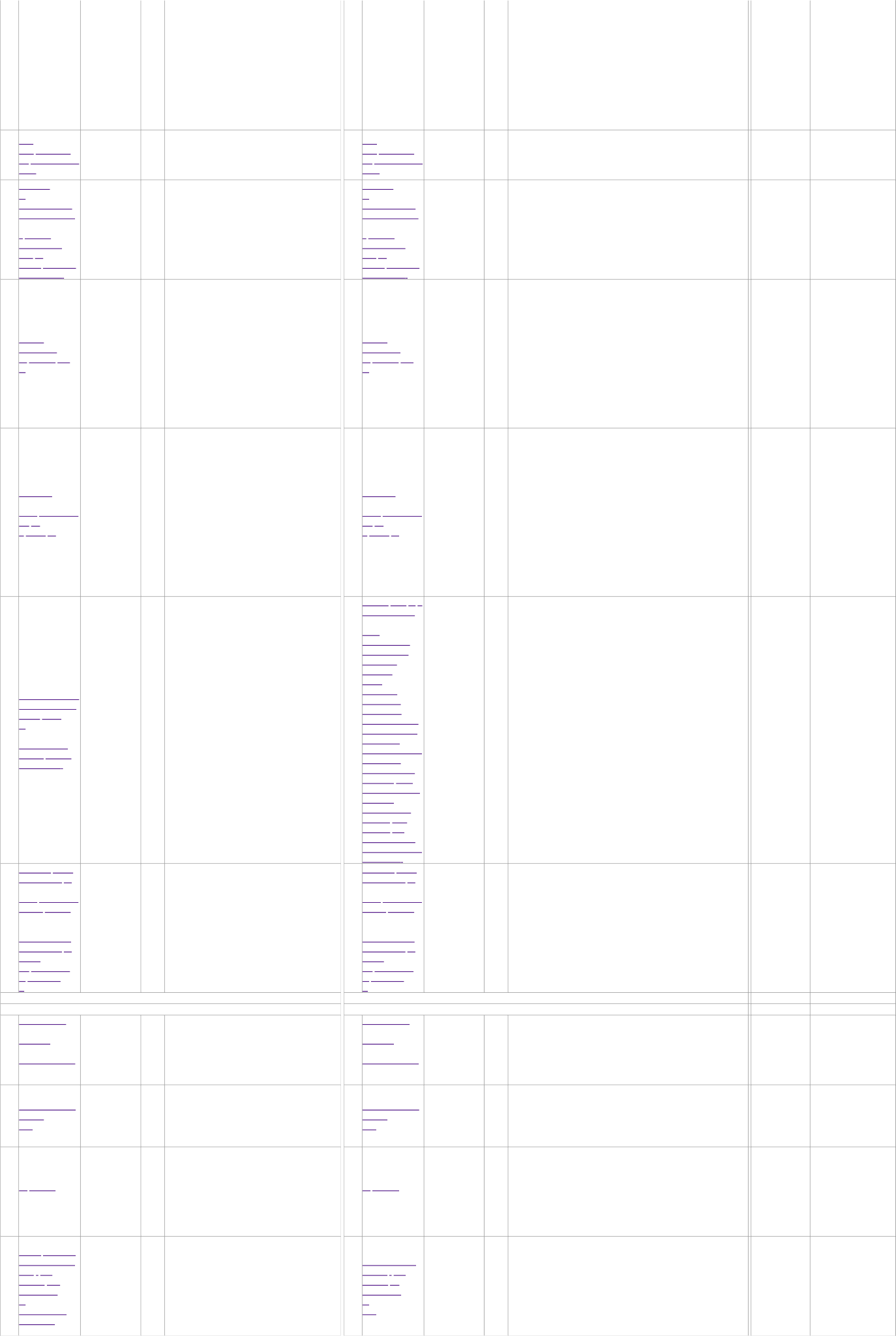 A pauta dejulgamentos? O site possibilita a transmissão ao vivo, pelainternet, das sessões dosórgãos colegiados do tribunal ou conselho?Resolução CNJ 3 n.º 215/2015.Art. 7º, V, da Lei n.º 12.527/2011.  3Art. 22, daResolução CNJ 3 n.º 215/2015calendário das sessões colegiadas. Links de acesso  10 à consulta nos Diários Eletrônicos não substituem adisponibilização no site oficial das informações requeridas pelo Ranking da Transparência.O Tribunal deve demonstrar que disponibiliza no site oficial a Pauta de Julgamentos das Sessões Colegiadas (turmas, câmaras, sessões, entre outros). A disponibilização das pautas dejulgamento de alguns órgãos colegiados não será      11 considerada para pontuação total. Em razão da impossibilidade de pontuação parcial, a pauta de julgamento de todos os órgãos colegiados doTribunal deverá estar disponível.Os órgãos devem indicar link em sua página em que conste a informação sobre a sessão ao vivo (Ex.: http://www.tst.jus.br/web/guest/sessoes-ao- vivo) ou ainda a playlist no Youtube (Ex.:https://www.youtube.com	12/playlist?list=PLJtXf1T1kfpCjHNS48VGesoz1JNJ-cjf3) em que estão disponibilizados os vídeos das sessões realizadas, desde que na descrição dos vídeos constem a informação de que foi transmitida ao vivo (veja imagem abaixo)sessões colegiadas? A pauta de julgamentos? O site transmite ao vivo, pela internet, as sessões dos órgãos colegiados? Resolução CNJ 3 n.º 215/2015.Art. 7º, V, da Lei n.º 12.527/2011. 3Art. 22, daResolução CNJ 3 n.º 215/2015à consulta nos Diários Eletrônicos não substituem a disponibilização no sítio eletrônico oficial das informações requeridas pelo Ranking da Transparência.O órgão deve demonstrar que disponibiliza no sítio eletrônico oficial a Pauta de Julgamentos das Sessões Colegiadas (turmas, câmaras, sessões, entre outros). A disponibilização das pautas de julgamento de alguns órgãos colegiados não será considerada para pontuação total. Em razão da impossibilidade de pontuação parcial, a pauta de julgamento de todos os órgãos colegiados do Tribunal deverá estar disponível.O órgão deve indicar em seu sítio eletrônico um dos dois links: • página do sítio eletrônico próprio que informe sobre a sessão ao vivo (ex: www.tst.jus.br/web/guest/sessoes-ao-vivo), ouplaylist no Youtube que liste as sessões. A descrição do vídeo deve conter a data de transmissão (ex: www.youtube.com/playlist?list=PLJtXf1T1kfpCjHNS48VGesoz1JNJ- cjf3)Sem alteração.Sem alteraçãoAjuste redacional.Sem alteração.O vídeo da sessão dos órgãoscolegiados édisponibilizado para acesso? Art. 22, § 2º, da Resolução CNJ 3 n.º 215/2015O órgão deve incluir o link da playlist no Youtube (Ex.: https://www.youtube.com/playlist?list=PLlJgviu9EmVLi_LGJt- 3YOylVF09uztuX) ou da página onde estão	13disponíveis os links dos vídeos (Ex.: http://webcast.overseebrasil.com.br/tjpa/#ondemand/ )O tribunal/conselho deve demonstrar que disponibiliza no site oficial as Atas das Sessões Colegiadas. A disponibilização de vídeo ou de link que remeta ao vídeo contendo a íntegra da sessão presencial ou realizada por videoconferência nãoO órgão publica os vídeos das sessões dos colegiados? Art. 22, § 2º, da Resolução CNJ 3 n.º 215/2015O órgão deve indicar um dos dois links: • página com links dos vídeos (ex: webcast.overseebrasil.com.br/tjpa/#ondemand/), ou • playlist no Youtube (ex:www.youtube.com/playlist?list=PLlJgviu9EmVLi_LGJt- 3YOylVF09uztuX)Ajuste redacional.Sem alteração.A ata das sessões Art. 22, § 2º, dasubstitui a Ata da sessão. A disponibilização dasdos órgãoscolegiados? A presença emResolução CNJ 3 n.º 215/2015Art. 8º, da Lei n.ºatas das sessões de alguns órgãos colegiados não será considerada para pontuação total. Em razão da impossibilidade de pontuação parcial, a ata da sessão de todos os órgãos colegiados do Tribunal deverá ser disponibilizada. Caso o Tribunal não confeccione a Ata da sessão por permissão de ato normativo deverá informar no momento da avaliação inicial a referida norma.O tribunal/conselho deve demonstrar que disponibiliza no site oficial a presença dos membros nas reuniões colegiadas, seja na ata daItem excluído para 2023Excluído para 2023Excluído paraPlenário?12.527/2011.        2sessão, em tabela ou qualquer outro meio escolhido Item excluído para 2023 pelo Tribunal. A informação deve estar disponívelsem que haja necessidade de consulta ao andamento dos processos julgados em sessão.O tribunal/conselho deve indicar links de acesso público que permitam consultar as pautas e as atas das reuniões das Comissões. As atas devem necessariamente conter a relação dos presentes à reunião. Na hipótese de a Comissão encontrar-se inativa ou nunca ter realizado reuniões, é imperioso que o link fornecido direcione para página que contenha tal informação de maneira expressa. ÉO órgão deve indicar links de acesso público que permitam consultar as pautas e as atas das reuniões das Comissões. As atas devem necessariamente conter a relação dos presentes à reunião. Na hipótese de a Comissão encontrar-se inativa ou nunca ter realizado reuniões, é imperioso que o link fornecido direcione para página que contenha tal2023A pauta das reuniões decomissões e respectivosresultados e atas?Art. 7º, V, da Lei 3 n.º 12.527/2011.importante destacar que comissões não se confundem com comitês; desse modo, para fins de pontuação, os segundos não suprirão aausência/inexistência das primeiras, ainda que o        14 objeto seja o mesmo (ex: Comitê de GestãoEstratégica não substitui Comissão de Gestão Estratégica para fins de pontuação no Ranking). A única exceção dar-se-á na hipótese de o tribunal adotar a estrutura de comitês para todos os seus colegiados (o que deverá ser comprovado com a indicação de link que remeta para Regimento Interno do tribunal). Por fim, as comissões cujos dados devem ser disponibilizados são aquelas previstas no Regimento Interno da instituição ou outro ato normativo desde que seja permanente.A pauta das reuniões de comissões e respectivos resultados e atas?Art. 7º, V, da Lei 3 n.º 12.527/2011.informação de maneira expressa. É importante destacar que comissões não se confundem com comitês; desse modo, para fins de pontuação, os segundos não suprirão a ausência/inexistência das primeiras, ainda que o objeto seja o mesmo (ex: Comitê de Gestão Estratégica não substitui Comissão de Gestão Estratégica para fins de pontuação no Ranking). A única exceção dar-se-á na hipótese de o tribunal adotar a estrutura de comitês para todos os seus colegiados (o que deverá ser comprovado com a indicação de link que remeta para Regimento Interno do tribunal). Por fim, as comissões cujos dados devem ser disponibilizados são aquelas previstas no Regimento Interno da instituição ou outro ato normativo desde que seja permanente.Sem alteração.Realizada conferência semana retrasada e verificada a necessidade de atualização das atas de acessibilidade e éticaSERVIÇO DE INFORMAÇÕES AO CIDADÃO – SICO órgão publica:SERVIÇO DE INFORMAÇÕES AO CIDADÃO – SICO órgão publica:Telefone dasrespectivas unidades?Horários deArt. 6º, II, da Resolução CNJ 1 n.º 215/2015.Art. 6º, II, daTelefone das15    unidades ehorários deatendimento?Art. 6º, II, da Resolução CNJ 1 n.º 215/2015.Redução de 1 ponto, porquanto realizado agrupamento ematendimento ao público? O campoResolução CNJ 2 n.º 215/2015.Item agrupado em quesito único (n.º 15)O campoquesito único.denominado‘Serviço deInformações aoCidadão’ na página inicial?” O sítio eletrônico tem umaArt. 7º da Resolução CNJ 3 n.º 215/2015.Lei noO item será considerado cumprido caso haja o campo “Serviço de Informações ao Cidadão”, ou “Acesso à Informação”, “SIC” ou o ícone ; e que dê acesso efetivamente à página do SIC.A Carta de Serviços ao Cidadão é um documento elaborado pela organização que tem por objetivodenominado16    ‘Serviço deInformações aoCidadão’ na página inicial?” O sítio eletrônico tem umaArt. 7º da Resolução CNJ 3 n.º 215/2015.O item será considerado cumprido caso haja o campo “Serviço de Informações ao Cidadão”, ou “Acesso à Informação”, “SIC” ou o ícone na página inicial do sítio eletrônico do órgão; e que dê acesso efetivamente à página do SIC.A Carta de Serviços ao Cidadão é um documento elaborado pelo órgão que tem por objetivo informar sobre os serviços prestados pelaSem alteração.dimensão13.460/2017, art.informar sobre os serviços prestados pelo órgão oudimensãoLei noinstituição, as formas de acesso a esses serviços e seus compromissos   Ajuste20     denominada "Carta de Serviços ao Cidadão"?Há indicação do7º. Boas práticas.1	entidade, as formas de acesso a esses serviços e seus compromissos e padrões de qualidade de atendimentoao público.17     denominada "Carta de Serviços ao Cidadão"?Há indicação do13.460/2017, art. 17º.e padrões de qualidade de atendimento ao público. O item não será considerado atendido caso a carta seja restrita aos serviços de algum (uns) setor (es).redacional.Sem alteração.órgão ou unidade Art. 10 daDeve constar expressamente qual unidade éórgão ou unidade Art. 10 daDeve constar expressamente no sítio eletrônico do órgão qual unidade21    orgânicaResolução CNJ   3responsável pelo Serviço de Informações ao18    orgânicaResolução CNJ   3é responsável pelo Serviço de Informações ao Cidadão.Sem alteração.responsável pelo n.º 215/2015. SIC?Existe indicação precisa no site de funcionamento de um Serviço deInformações ao    Art. 10 da22    Cidadão (SIC) a  Resolução CNJ  2Cidadão.Serão aceitos a indicação de atendimento presencial da Ouvidoria ou outro setor responsável, desde que esteja claro que a referida unidade é responsável por prestar o Serviço de Informações ao Cidadão,responsável pelo n.º 215/2015. SIC?Existe indicação precisa no site de funcionamento de um Serviço deInformações ao    Art. 10 da19    Cidadão (SIC) a  Resolução CNJ  2Serão aceitos a indicação de atendimento presencial da Ouvidoria ou outro setor responsável, desde que esteja claro que a referida unidade é responsável por prestar o Serviço de Informações ao Cidadão,Sem alteração.que o cidadãopossa entregar pessoalmente o pedido de acesso a informações? Existe indicação precisa no site de funcionamento de um Serviço de Informações aon.º 215/2015.Art.10 daindicando os horários e contatos telefônicos do serviço.Considera-se “forma eletrônica” tanto a existência de formulário eletrônico, quanto a disponibilização de e-mail (correio eletrônico). O item não será considerado atendido se não houver na página ouque o cidadãopossa entregar pessoalmente o pedido de acesso a informações? Existe indicação precisa no site de funcionamento de um Serviço de Informações aon.º 215/2015.Art.10 daindicando os horários e contatos telefônicos do serviço.Considera-se “forma eletrônica” tanto a existência de formulário eletrônico, quanto a disponibilização de e-mail (correio eletrônico). O item não será considerado atendido se não houver na página ou no23    Cidadão (SIC) no Resolução CNJ  3no próprio formulário eletrônico a indicação20    Cidadão (SIC) no Resolução CNJ   3próprio formulário eletrônico a indicação expressa de que se trata doSem alteração.qual o cidadão possa enviar pedidos de informação de forma eletrônica (eSIC)? O site indica an.º 215/2015.expressa de que se trata do serviço de acesso à informação, nos termos da Lei n. 12.527/2011. O tribunal/conselho deve, neste item, informar o caminho percorrido no site para localizar o link indicado na resposta.qual o cidadão possa enviar pedidos de informação de forma eletrônica (eSIC)? O site indica an.º 215/2015.serviço de acesso à informação, nos termos da Lei n. 12.527/2011. O órgão deve, neste item, informar o caminho percorrido no sítio eletrônico para localizar o link indicado na resposta.possibilidade de Art. 9º, I, alínea24    acompanhamento "b", e art. 10, §    2Será considerado atendido quando houver a informação de que o pedido registrado pode serpossibilidade de  Art. 9º, I, alínea21    acompanhamento "b", e art. 10, §    2Será considerado atendido quando houver a informação de que o pedido registrado pode ser acompanhado por qualquer forma,Sem alteração.posterior do2º, da Lei n.ºacompanhado por qualquer forma, mediante e-mail,posterior do2º, da Lei n.ºmediante e-mail, eletronicamente ou por telefone.pedido de acesso 12.527/2011. à informação?As Respostas aeletronicamente ou por telefone.pedido de acesso 12.527/2011. à informação?As Respostas aPerguntas maisfrequentes da sociedade (FAQ)? Relatório estatístico anual contendo a quantidade de pedidos de informaçãorecebidos,atendidos e indeferidos, bem como informações genéricas sobre os solicitantes?Art. 6º, VIII, da Resolução CNJ 1 n.º 215/2015Art. 41, III, da Resolução CNJ 1 n.º 215/2015.A indicação da existência de FAQ sobre qualquertema de interesse coletivo ou geral sobre o órgão é 22 suficiente para considerar cumprido o item.O referido relatório é específico sobre os pedidos de acesso à informação, previsto na Lei n.12.527/2011, art. 30. Serão aceitos dados publicados no Relatório da Ouvidoria ou unidadecompetente, desde que os dados estejam separados 23 e contemplem os pedidos recebidos, atendidos e indeferidos, e informações genéricas do universode pedidos de acesso à informação. O relatório deve estar disponível ao público, com fácil acesso.Perguntas mais frequentes da sociedade (FAQ)? Relatório estatístico anual contendo a quantidade de pedidos de informação recebidos, atendidos e indeferidos, bem como informações genéricas sobre os solicitantes?Art. 6º, VIII, da Resolução CNJ 1 n.º 215/2015Art. 41, III, da Resolução CNJ 1 n.º 215/2015.A indicação da existência de FAQ sobre qualquer tema de interesse coletivo ou geral sobre o órgão é suficiente para considerar cumprido o item.O referido relatório é específico sobre os pedidos de acesso à informação, previsto na Lei n. 12.527/2011, art. 30. Serão aceitos dados publicados no Relatório da Ouvidoria ou unidade competente, desde que os dados estejam separados e contemplem os pedidos recebidos, atendidos e indeferidos, e informações genéricas do universo de pedidos de acesso à informação. O relatório deve estar disponível ao público, com fácil acesso.Sem alteração.Sem alteração.OUVIDORIAO órgão publica: O site disponibilizaserviço queResolução CNJn.º 432/2021, art. 3Refere-se ao serviço da Ouvidoria ou de outra unidade do tribunal que receba denúncia e reclamações dos cidadãos. O tribunal/conselhoOUVIDORIAO órgão publica: O site disponibiliza24    serviço queResolução CNJn.º 432/2021, art. 3Refere-se ao serviço da Ouvidoria ou de outra unidade do órgão que receba denúncia e reclamações dos cidadãos. O órgão deve informarSem alteração.permita o registro 5º.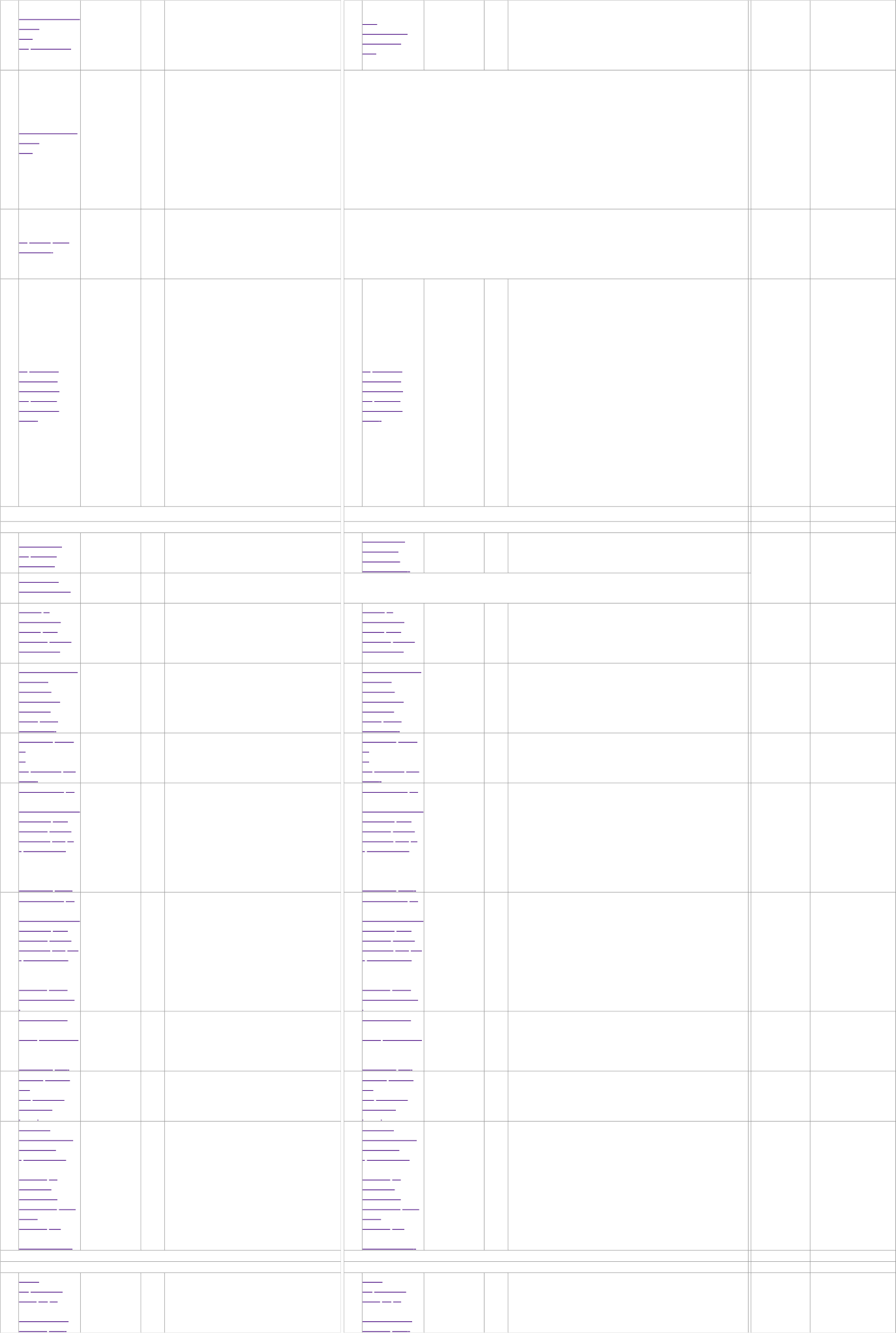 de denúncias ereclamações?deve informar neste item o caminho percorrido no site para localizar o link indicado na respostapermita o registro 5º.de denúncias ereclamações?neste item o caminho percorrido no sítio eletrônico para localizar olink indicado na resposta.O site disponibiliza serviço quepermita oResolução CNJn.º 432/2021, art. 2A forma de acompanhamento se refere ao serviço de registro de denúncias e reclamações. Será considerado atendido quando houver a informaçãode que a denúncia/reclamação registrada pode ser     25O site disponibiliza serviço que permita oResolução CNJn.º 432/2021, art. 2A forma de acompanhamento se refere ao serviço de registro de denúncias e reclamações. Será considerado atendido quando houver a informação de que a denúncia/reclamação registrada pode serSem alteração.acompanhamento 5º. de denúncias e reclamações?O site disponibilizaacompanhado por qualquer forma, mediante e-mail, eletronicamente ou por telefone.A avaliação se refere ao serviço de registro deacompanhamento 5º. de denúncias e reclamações?O site disponibilizaacompanhado por qualquer forma, mediante e-mail, eletronicamente ou por telefoneA avaliação se refere ao serviço de registro de denúncias eavaliação doserviço deregistro de denúncias e reclamações?Resolução CNJn.º 432/2021, art. 2 5º.denúncias e reclamações. Trata-se de possibilidadede avaliação por pesquisa de satisfação. Não se	26confunde com o serviço que recebe reclamações e críticas em si.avaliação do serviço de registro de denúncias e reclamações?Resolução CNJn.º 432/2021, art. 2 5º.reclamações. Trata-se de possibilidade de avaliação por pesquisa de satisfação. Não se confunde com o serviço que recebe reclamações e críticas em si.Sem alteração.TECNOLOGIA DA INFORMAÇÃO E COMUNICAÇÃOO órgão publica:O Plano Diretorde Tecnologia da Art. 6º, daTECNOLOGIA DA INFORMAÇÃO E COMUNICAÇÃOO órgão publica:O Plano Diretorde Tecnologia da Art. 6º, daInformação e Comunicação - PDTIC, vigente? Resolução CNJ 3 n.º 370/2021.27     Informação e Comunicação - PDTIC, vigente? Resolução CNJ 3 n.º 370/2021.Sem alteração.O Órgão publica  Art. 6º e 7º, da	O Órgão publica Art. 4º e 5º, daSoluções de TIC, Resolução CNJSoluções de TIC  Resolução CNJlegal.vigente? n.º 370/2021.O órgão deve indicar link de acesso público àvigente? n.º 370/2021.O órgão deve indicar link de acesso público à Painel visual deAlteração doRealizado contatoPainel de Informação que permita extração deinformação que permita ao usuário filtrar, consultar e até extrair dados critério, aprévio com a STI sobredados públicos e formas de consultas a informaçõespúblicos de informações relacionadas à Tecnologia da Informação eexigir,o quesito, de modo querelacionadas à Tecnologia da Informação eComunicação do próprio órgão. Não são aceitos links queexpressamente, convencionou-se que oComunicação do próprio órgão. Não são aceitosO Órgão possuisimplesmente fazem o direcionamento aos painéis/dados produzidos e  painel VISUAL,mais importante para oO Órgão possuilinks que simplesmente fazem o direcionamentopainel visual desistematizadosque permitaCNJ, consiste empainel com Informaçõesaos painéis/dados produzidos e sistematizados pelo CNJ. Cabe destacar que não há formatoinformações relacionadas àArt. 7, da Resolução CNJpelo CNJ. (Exemplo: painéis de Business Intelligence). Cabe destacar  FILTRAR,	permitir o filtro, aque não há formato estabelecido pelo CNJ e as informações exibidas    CONSULTAR e consulta e a extraçãorelacionadas àArt. 33, inciso V,estabelecido pelo CNJ e as informações exibidasTecnologia dan.º 370/2021,pelo painel são definidas pelo próprio órgão. Abaixo exemplos deEXTRAIRde dados (exemplos de32    Tecnologia dada Resolução       3pelo painel são definidas pelo próprio órgão.29    Informação eassociado às boas3informações em Painéis visuais de informações de TIC:dados públicos.  outros Regionais:Informação e Comunicação,CNJ n.º 370/2021Abaixo exemplos de informações em Painéis de TIC: a) Monitoramento da execução do PlanoComunicação,       práticas previstas que permitam ao na ResoluçãoMonitoramento da execução do Plano Diretor de Tecnologia da Informação e Comunicações – PDTIC;Alterada, igualmente, ahttps://www.tre- ma.jus.brque permitam aDiretor de Tecnologia da Informação eusuário filtrar,CNJ n.ºMonitoramento da execução do Plano de Contratações de Soluções fundamentação /transparencia-extração de dadosComunicações – PDTIC; b) Monitoramento daconsultar e até215/2015.de TIC;legal.  Apresenta e-prestacao-de-contaspúblicos? execução do Plano de Contratações de Soluções deextrair de dadosMonitoramento da execução do Plano Anual de Capacitações derol/paineis-de-TIC; c) Monitoramento da execução do Plano Anual de Capacitações de TIC; d) Monitoramento da execução de Projetos de TIC; e) Execução dopúblicos? TIC;Monitoramento da execução de Projetos de TIC;Execução do Orçamento de TIC;exemplificativo informacoes-de-ti e de informações http://sitebi.tre-a constarem na ba.jus.brO portal institucional possibilita a extração de relatórios em diversos formatos eletrônicos,Art. 6º, § 4º , II,Orçamento de TIC; f) Portfólio de Soluções deTIC.Consideram-se ‘Relatórios em formato eletrônico aberto, e não proprietário’, os documentos produzidos e disponibilizados em formato amplamente conhecido que permitam análiseO portal (sítio) institucional possibilita a extração de relatórios em diversos formatos eletrônicos,Art. 6º, § 4º , II,Portfólio de Soluções de TIC.Consideram-se ‘Relatórios em formato eletrônico aberto, e não proprietário’, os documentos produzidos e disponibilizados empágina emquestão./index.html?BI=infotic)preferencialmenteda  Resolução       2facilitada e uso irrestrito das informações. O portal  30preferencialmenteda  Resolução       2formato amplamente conhecido que permitam análise facilitada e uso   Sem alteração.abertos, e não      CNJ n.º proprietários, tais 215/2015. como planilhas etexto (CSV, RTF), de modo a facilitar a análise das informações?O portal (sítio) institucional possibilita o acesso(sítio) institucional permite a extração de dados em formatos preferencialmente abertos e sem dependência de produtos comerciais para que o usuário acesse o dado.Consideram-se ‘Sistemas externos em formatos abertos, estruturados e legíveis por máquina’,abertos, e não      CNJ n.º proprietários, tais 215/2015. como planilhas etexto (CSV, RTF), de modo a facilitar a análise das informações?O portal (sítio) institucional possibilita o acessoirrestrito das informações. O sítio eletrônico institucional permite a extração de dados em formatos preferencialmente abertos e sem dependência de produtos comerciais para que o usuário acesse o dado.Consideram-se ‘Sistemas externos em formatos abertos, estruturados e legíveis por máquina’, aqueles que permitam a leitura sem limitações legais de uso dos arquivos por programas de terceiros. Utilização de sistemas externos para acesso automatizado dos dados disponíveis pelos órgãos em formato aberto, estruturados e legíveis por máquina. Cabe destacar que para a questão é esperada comprovação, por parte do órgão, da disponibilização de um Webservice ou API no qual o órgão disponibilize serviço que permita o acesso automatizado dos dados disponíveis em formato aberto, estruturado e legível por máquina. Citamos três exemplos, não exaustivos, de como um sítio eletrônico pode atender ao critério deste item, possibilitando o acesso automatizado por sistemas externos em formatos abertos, estruturados e legíveis porAlteração a constar de que para comprovação, esperada a disponibilização de Webserviceou API no qual Considerando aautomatizado por Art. 6º, § 4º , III,aqueles que permitam a leitura sem limitaçõesautomatizado por Art. 6º, § 4º , III,máquina:o órgãoausência da STI emsistemas externos da Resolução(ex: webservices  CNJ n.º	2legais de uso dos arquivos por programas de terceiros. Utilização de sistemas externos parasistemas externos da Resolução31    (ex: webservices  CNJ n.º	2Disponibilizar uma API - Uma API é uma interface de programação disponibilizede aplicativos que permite que sistemas externos se conectem ao sítio  serviço quereunião, a AGPI entrará em contatoou api’s) em215/2015.acesso automatizado dos dados disponíveis pelosou api’s) em215/2015.eletrônico institucional e acessem informações em formatos abertos e   permita opara abordagem deformatos abertos, estruturados e legíveis por máquina?órgãos em formato aberto, estruturados e legíveis por máquina.formatos abertos, estruturados e legíveis por máquina?estruturados. A API pode ser disponibilizada em diferentes formatos, como REST, SOAP, GraphQL, entre outros.Utilizar um padrão de dados abertos - Os padrões de dados abertos são especificações técnicas que definem como os dados devem seracesso automatizado dos dados disponíveis emnovel exigência.estruturados e disponibilizados para acesso automatizado por sistemas formato aberto,O portal (sítio) institucionalArt. 6º, § 4º, VIII, daResolução CNJ no 215/2015; art. 8º, § 3º, VIII, da Lei nºexternos. Um exemplo de padrão de dados abertos é o DCAT, que é utilizado para descrever conjuntos de dados.Oferecer feeds de dados - Um feed de dados é uma forma de disponibilizar informações em tempo real para sistemas externos. Por exemplo, um sítio eletrônico institucional pode oferecer um feed RSS ou Atom com as últimas notícias ou atualizações em tempo real, permitindo que outros sistemas acessem essas informações em formatos estruturados e legíveis por máquina.estrutura e legível por máquina.permite o acesso 12.527/2011; art. ao conteúdo para 17 da Lei nºO portal institucional permite o acesso ao conteúdo disponível para pessoas com deficiência,pessoas comdeficiência, em atendimento ao10.098/2000, eart. 9º da Convenção sobregarantindo assim o atendimento à Resolução CNJ nº 215/2015 (Art. 6º, § 4º, VIII); Art. 2º, § 2º, da Resolução CNJ nº 401/202 e as boas práticasestabelecido pela os Direitos dasENTIC-JUD (art. Pessoas com	319, da Resolução Deficiência,previstas na Resolução CNJ nº 370/2021, e em aderência ao Modelo de Acessibilidade em Governo Eletrônico (eMAG) que consiste em umQuesito renumerado sob n.º 84Quesitoreorganizado sob numeração 84.CNJ n.ºaprovada peloconjunto de recomendações a ser considerado para370/2021), a qual Decretoque o processo de acessibilidade dos sítios e portaisdispõe sobre o Modelo de Acessibilidade em Governo Eletrônico.Legislativo no 186/2008; art. 2º,§ 2º, da Resolução CNJ nº 401/2021;Boas Práticas previstas na Resolução CNJ nº 370/2021.do governo brasileiro seja conduzido de forma padronizada e de fácil implementação.GESTÃO ORÇAMENTÁRIAO órgão publica:Mensalmente, os dados de suaTrata-se da publicação de dados da gestão orçamentária e financeira dos tribunais, na forma do anexo I da Resolução CNJ nº 102, de 15 deGESTÃO  ORÇAMENTÁRIAO órgão publica:Mensalmente, os dados de suaTrata-se da publicação de dados da gestão orçamentária e financeira dos tribunais, na forma do anexo I da Resolução CNJ nº 102, de 15 degestão orçamentária efinanceira naArt. 6º, VII, “a”,da ResoluçãoCNJ n.º	2dezembro de 2009, que espelha, para cada mês, asdespesas liquidadas e as receitas realizadas. No mêsde dezembro, há exigência de publicação adicional,  32gestão orçamentária e financeira naArt. 6º, VII, “a”,da ResoluçãoCNJ n.º	2dezembro de 2009, que espelha, para cada mês, as despesas liquidadas e as receitas realizadas. No mês de dezembro, há exigência de publicação adicional, contendo as informações referentes às despesasSem alteração.forma do Anexo I 215/2015, c/c acontendo as informações referentes às despesasforma do Anexo I 215/2015, c/c ainscritas em restos a pagar não-processados. A pontuação para esteda Resolução CNJ n.º 102/2009?Resolução CNJ n.º 102/2009.inscritas em restos a pagar não-processados. A pontuação para este item somente será concedida para os tribunais que tiverem publicado este anexo, mensalmente, nos 12 (doze) meses imediatamente anteriores ao mês em que ocorrer a coleta de dados.da Resolução CNJ n.º 102/2009?Resolução CNJ n.º 102/2009.item somente será concedida para os órgãos que tiverem publicado este anexo, mensalmente, nos 12 (doze) meses imediatamente anteriores ao mês em que ocorrer a coleta de dados.Mensalmente, os Art. 6º, VII, “a”,Trata-se da publicação de dados da gestãoMensalmente, os Art. 6º, VII, “a”,Trata-se da publicação de dados da gestão orçamentária e financeiradados de sua gestão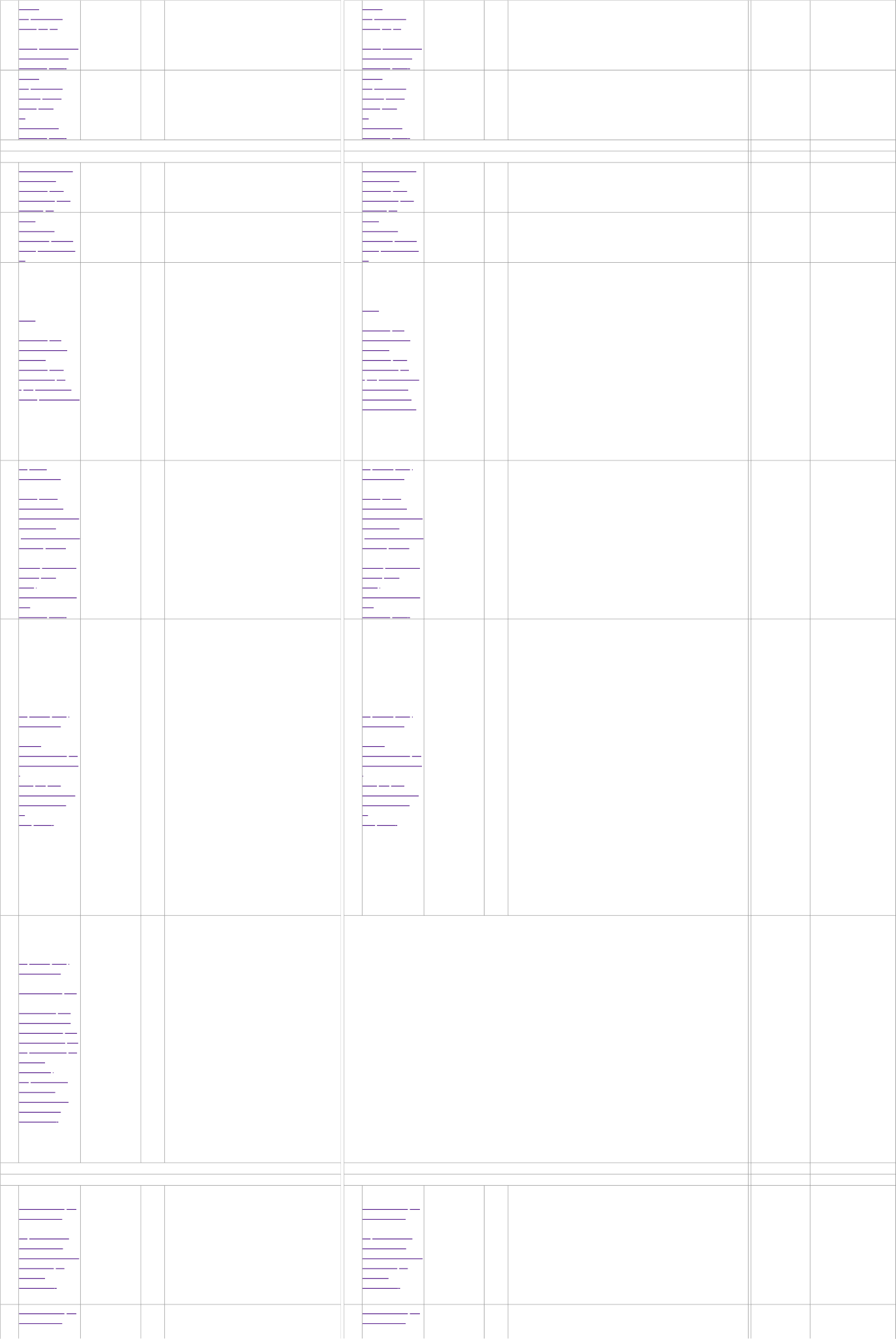 da  Resolução       2 CNJ n.ºorçamentária e financeira dos tribunais, na forma do anexo II da Resolução CNJ nº 102, de 15 de33     dados de sua gestãoda  Resolução       2 CNJ n.ºdos órgãos, na forma do anexo II da Resolução CNJ nº 102, de 15 de dezembro de 2009, que espelha a dotação aprovada na leiSem alteração.orçamentária efinanceira na	215/2015, c/c a forma do Anexo Resolução CNJII da Resoluçãodezembro de 2009, que espelha a dotação aprovada na lei orçamentária anual, as alterações orçamentárias ocorridas no exercício e a execução das dotações, compreendendo a despesa empenhada, liquidada e paga. A pontuação paraorçamentária efinanceira na	215/2015, c/c a forma do Anexo Resolução CNJII da Resoluçãoorçamentária anual, as alterações orçamentárias ocorridas no exercício e a execução das dotações, compreendendo a despesa empenhada, liquidada e paga. A pontuação para este item somente será concedida para os órgãos que tiverem publicado este anexo, mensalmente, nos 12CNJ n.º 102/2009?n.º 102/2009.Art. 55, § 2º, daeste item somente será concedida para os tribunaisque tiverem publicado este anexo, mensalmente, nos 12 (doze) meses imediatamente anteriores ao mês em que ocorrer a coleta de dados.Relatório exigido pela Lei de Responsabilidade Fiscal, na forma disciplinada nos Artigos 54 e 55.CNJ n.º 102/2009?n.º 102/2009.Art. 55, § 2º, da(doze) meses imediatamente anteriores ao mês em que ocorrer a coleta de dados.Relatório exigido pela Lei de Responsabilidade Fiscal, na formaO órgão publica o Lei deA pontuação para este item somente será concedidaO órgão publica o Lei dedisciplinada nos Arts. 54 e 55. A pontuação para este item somente40    Relatório deGestão Fiscal?No site a relação dos contratados, com os respectivosResponsabilidade1 Fiscal.para os tribunais que tiverem publicado este	36relatório, quadrimestralmente, pelo menos nos 3 (três) quadrimestres imediatamente anteriores ao mês em que ocorrer a coleta de dados.Trata-se de publicação exigida pela Lei de Diretrizes Orçamentárias para o exercício de 2020Relatório de Gestão Fiscal?A relação dos contratados, com os respectivos valores pagos nosResponsabilidade1 Fiscal.será concedida para os órgãos que tiverem publicado este relatório, quadrimestralmente, pelo menos nos 3 (três) quadrimestres imediatamente anteriores ao mês em que ocorrer a coleta de dados.Trata-se de publicação exigida pela Lei de Diretrizes OrçamentáriasSem alteração.42    valores pagos nos Art. 128 da Lei   2(LDO/2020). Para atender ao quesito, pode-se38    últimos três anos, Art. 128 da Lei   2para o exercício de 2020 (LDO/2020). Para atender ao quesito, pode-Sem alteração.últimos três anos, n.º 13.898/2019. exceto ossigilosos, nos termos da legislação? observar a publicação do CNJ disponível no endereço: https://www.cnj.jus.br/valores-pagos- aos-contratados-ldoexceto os sigilosos, nos termos da legislação? n.º 13.898/2019.se observar a publicação do CNJ disponível no endereço: https://www.cnj.jus.br/valores-pagos-aos-contratados-ldo/LICITAÇÕES, CONTRATOS E INSTRUMENTOS DE COOPERAÇÃOO site divulga as seguintes informações relativas a procedimentos licitatórios:LICITAÇÕES, CONTRATOS E INSTRUMENTOS DE COOPERAÇÃOO site divulga as seguintes informações relativas a procedimentos licitatórios:A íntegra dos "Estudos Técnicos Preliminares",Acórdão TCU n.ºOs Estudos Técnicos Preliminares antecedem a elaboração do Termo de Referência/Projeto Básico. Por meio desse documento, analisa-se a viabilidade e a estratégia para a contratação. Informamos que,A íntegra dos "Estudos TécnicosPreliminares" da Acórdão TCU n.ºOs Estudos Técnicos Preliminares antecedem a elaboração do Termo de Referência/Projeto Básico. Por meio desse documento, analisa-se a viabilidade e a estratégia para a contratação. Informamos que, para serdesde que nãotenha sido considerada sigilosa? A íntegra do Mapa Comparativo de Preços, documento que contém ainformação2622/2015 –	2Plenário.Acórdão TCU n.º 2622/2015 –	2para ser considerado válido, o link deve conter os Estudos Preliminares de todas as contratações, tanto de licitações quanto de contratações diretas (dispensas e inexigibilidades).Para ser considerado válido, o link deve conter o Mapa Comparativo de Preços, o qual embasou oContratação,desde que não tenham sido considerados sigilosos? A íntegra do Mapa Comparativo de Preços, documento que contém ainformação2622/2015 –	2Plenário.Acórdão TCU n.º 2622/2015 –	2considerado válido, o link deve conter os Estudos Preliminares de todas as contratações, tanto de licitações quanto de contratações diretas (dispensas e inexigibilidades).Para ser considerado válido, o link deve conter o Mapa ComparativoSem alteração.Sem alteração.conclusiva sobre Plenário.o ‘ValorEstimado da Licitação’, desde que não tenha sido considerada sigilosa? A íntegra dos editais de licitação com os respectivosanexos (o anexo  Art. 6º, VII, “a”,valor estimado da licitação.conclusiva sobre   Plenário.o ‘ValorEstimado da Licitação’, desde que não tenha sido considerada sigiloso? A íntegra dos editais de licitação com os respectivosanexos (o anexo  Art. 6º, VII, “a”,de Preços, o qual embasou o valor estimado da licitação.do edital incluida Resoluçãodo edital incluida Resoluçãoprojeto básico ou CNJ n.º	projeto básico ou CNJ n.º45     termo de referência,215/2015, c/c o 3 Acórdão TCU n.º41     termo de referência,215/2015, c/c o 2 Acórdão TCU n.ºminuta da ata de  2622/2015 –	minuta da ata de 2622/2015 –registro de preços, quando for o caso, e minuta de contrato)?A íntegra dosPlenárioArt. 6º, VII, “a”,registro de preços, quando for o caso, e minuta de contrato)?A íntegra dosPlenárioArt. 6º, VII, “a”,questionamentos da Resolução	questionamentos da Resoluçãoapresentadosentre apublicação doEdital e a abertura da sessão pública? A íntegra das impugnações apresentadasCNJ n.º215/2015, c/c o 3 Acórdão TCU n.º 2622/2015 –PlenárioArt. 6º, VII, “a”,da Resolução CNJ n.ºQuestionamentos são dúvidas relativas às cláusulase termos do Edital que não implicam em pedido de 42 alterações de normas editalícias.Impugnações são dúvidas substanciais relativas às cláusulas e aos termos do Edital que podem gerarapresentados entre a publicação do Edital e a abertura da sessão pública? A íntegra das impugnações apresentadasCNJ n.º215/2015, c/c o 2 Acórdão TCU n.º 2622/2015 –PlenárioArt. 6º, VII, “a”,da Resolução CNJ n.ºQuestionamentos são dúvidas relativas às cláusulas e termos do Edital Sem alteração. que não implicam em pedido de alterações de normas editalícias.Impugnações são dúvidas substanciais relativas às cláusulas e aos termos do Edital que podem gerar alterações das normas editalícias.entre apublicação doEdital e a abertura da sessão pública?O nome dovencedor da licitação?A íntegra doscontratos firmados?A íntegra dos215/2015, c/c o 3 Acórdão TCU n.º 2622/2015 –PlenárioArt. 6º, VII, “a”,da Resolução CNJ n.º215/2015, c/c o 3 Acórdão TCU n.º 2622/2015 –PlenárioArt. 6º, VII, “a”,da Resolução CNJ n.º215/2015, c/c o 3 Acórdão TCU n.º 2622/2015 –PlenárioArt. 62, da Leialterações das normas editalícias. Tais	43impugnações, uma vez acatadas, podem implicar nasuspensão, revisão ou revogação da licitação com a necessidade de republicação do Edital.Considera-se vencedor da licitação a pessoajurídica classificada a quem foi adjudicado o	44objeto.A resposta será considerada válida caso o tribunal/conselho disponibilize a íntegra do contrato assinado por meio link de fácil identificação/acesso. O contrato ou instrumentodeve ser identificado pelo número e ano de	45celebração. Ressalta-se que todos os contratos devem ser publicados, tanto os decorrentes de licitação quanto os resultantes de contratações diretas (dispensas e inexigibilidades).A resposta será considerada válida caso o Tribunalentre apublicação do Edital e a abertura da sessão pública?O nome do vencedor da licitação?A íntegra dos contratos firmados?A íntegra dos215/2015, c/c o 2 Acórdão TCU n.º 2622/2015 –PlenárioArt. 6º, VII, “a”,da Resolução CNJ n.º215/2015, c/c o 2 Acórdão TCU n.º 2622/2015 –PlenárioArt. 6º, VII, “a”,da Resolução CNJ n.º215/2015, c/c o 3 Acórdão TCU n.º 2622/2015 –PlenárioArt. 62, da LeiTais impugnações, uma vez acatadas, podem implicar na suspensão, revisão ou revogação da licitação com a necessidade de republicação do Edital.Considera-se vencedor da licitação a pessoa jurídica classificada a quem foi adjudicado o objeto.A resposta será considerada válida caso o órgão disponibilize a íntegra do contrato assinado por meio link de fácil identificação/acesso. O contrato ou instrumento deve ser identificado pelo número e ano de celebração. Ressalta-se que todos os contratos devem ser publicados, tanto os decorrentes de licitação quanto os resultantes de contratações diretas (dispensas e inexigibilidades).Sem alteração.Sem alteração.Sem alteração.instrumentos que 8.666/93, arts. 91publique o nstrumento que substitui o contrato,instrumentos que 8.666/93, arts. 91A resposta será considerada válida caso o órgão publique osubstituem o contrato?A íntegra dose 95, da Lei	214.13321 e Lei12.527/11Art. 6º, VII, “a”,da Resolução CNJ n.ºcom fundamento no art. 62 da Lei n. 8.666/1993 ou 46 no art. 95 da Lei n. 14.133/2021.A resposta será considerada válida caso o tribunal/conselho disponibilize a íntegra do termo aditivo assinado. Ressalta-se que todos os termossubstituem o contrato?A íntegra dose 95, da Lei	214.13321 e Lei12.527/11Art. 6º, VII, “a”,da Resolução CNJ n.ºinstrumento que substitui o contrato, com fundamento no art. 62 da Lei n. 8.666/1993 ou no art. 95 da Lei n. 14.133/2021.A resposta será considerada válida caso o órgão disponibilize a íntegra do termo aditivo assinado. Ressalta-se que todos os termos aditivosSem alteração.Termos Aditivos  215/2015, c/c o  3aditivos devem ser publicados, tanto os relativos a    47Termos Aditivos  215/2015, c/c o   3devem ser publicados, tanto os relativos a contratos decorrentes deSem alteração.assinados?Acórdão TCU n.º 2622/2015 –Plenáriocontratos decorrentes de licitação quanto dos resultantes de contratações diretas (dispensas e inexigibilidades).assinados?Acórdão TCU n.º 2622/2015 –Plenáriolicitação quanto dos resultantes de contratações diretas (dispensas e inexigibilidades).O site divulga as seguintes informações concernentes a dispensas e inexigibilidades de licitação:	O site divulga as seguintes informações concernentes a dispensas e inexigibilidades de licitação:A íntegra do Projeto Básico, Termo de Referência edocumentoArt. 6º, VII, “a”,da Resolução CNJ n.º215/2015, c/c o  3A resposta será considerada válida caso o tribunal/conselho disponibilize a íntegra do Projeto Básico, Termo de Referência e documentos similares, nos casos de dispensas de licitação. Osreferidos documentos estabelecem os termos pelos   48A íntegra do Projeto Básico, Termo de Referência e documentoArt. 6º, VII, “a”,da Resolução CNJ n.º215/2015, c/c o  3A resposta será considerada válida caso o órgão disponibilize a íntegra do Projeto Básico, Termo de Referência e documentos similares, nos casos de dispensas de licitação. Os referidos documentos estabelecem os termos pelos quais um serviço deve ser prestado ou um produtoSem alteração.similar, desde que Acórdão TCU n.ºquais um serviço deve ser prestado ou um produtosimilar, desde que Acórdão TCU n.ºdeve ser fornecido, antecedendo a minuta de Edital e as declarações denão tenha sido considerado sigiloso? A íntegra da autorização da dispensa ou2622/2015 –PlenárioArt. 6º, VII, “a”,da Resolução CNJ n.ºdeve ser fornecido, antecedendo a minuta de Edital e as declarações de dispensa e inexigibilidade de licitação.Para ser considerado válido, o link deve conter anão tenha sido considerado sigiloso? A íntegra da autorização da dispensa ou2622/2015 –PlenárioArt. 6º, VII, “a”,da Resolução CNJ n.ºdispensa e inexigibilidade de licitaçãoPara ser considerado válido, o link deve conter a íntegra do documento em que a autoridade competente do órgão autoriza a dispensa ou inexigibilidade de licitação, tanto para os casos deAjuste redacional a permitir a remessa, além do portal doinexigibilidade de 215/2015, c/c o   3íntegra do documento em que a autoridade49    inexigibilidade de 215/2015, c/c o    3contratações diretas regidas pela Lei n. 8.666/93 quanto para aspróprio órgão,licitação, desdeAcórdão TCU n.ºcompetente do órgão autoriza a dispensa oulicitação, desdeAcórdão TCU n.ºcontratações regidas pela Lei nº 14.133/21, devendo constar noaos sítiosque não tenham 2622/2015 – sido considerada Plenárioinexigibilidade de licitação.que não tenham 2622/2015 – sido considerada Plenáriosítio eletrônico o link onde os documentos estão publicados ou o      eletrônicos dolink do Portal Nacional de Contratações Públicas ou Comprasnet   ComprasNet esigilosa? 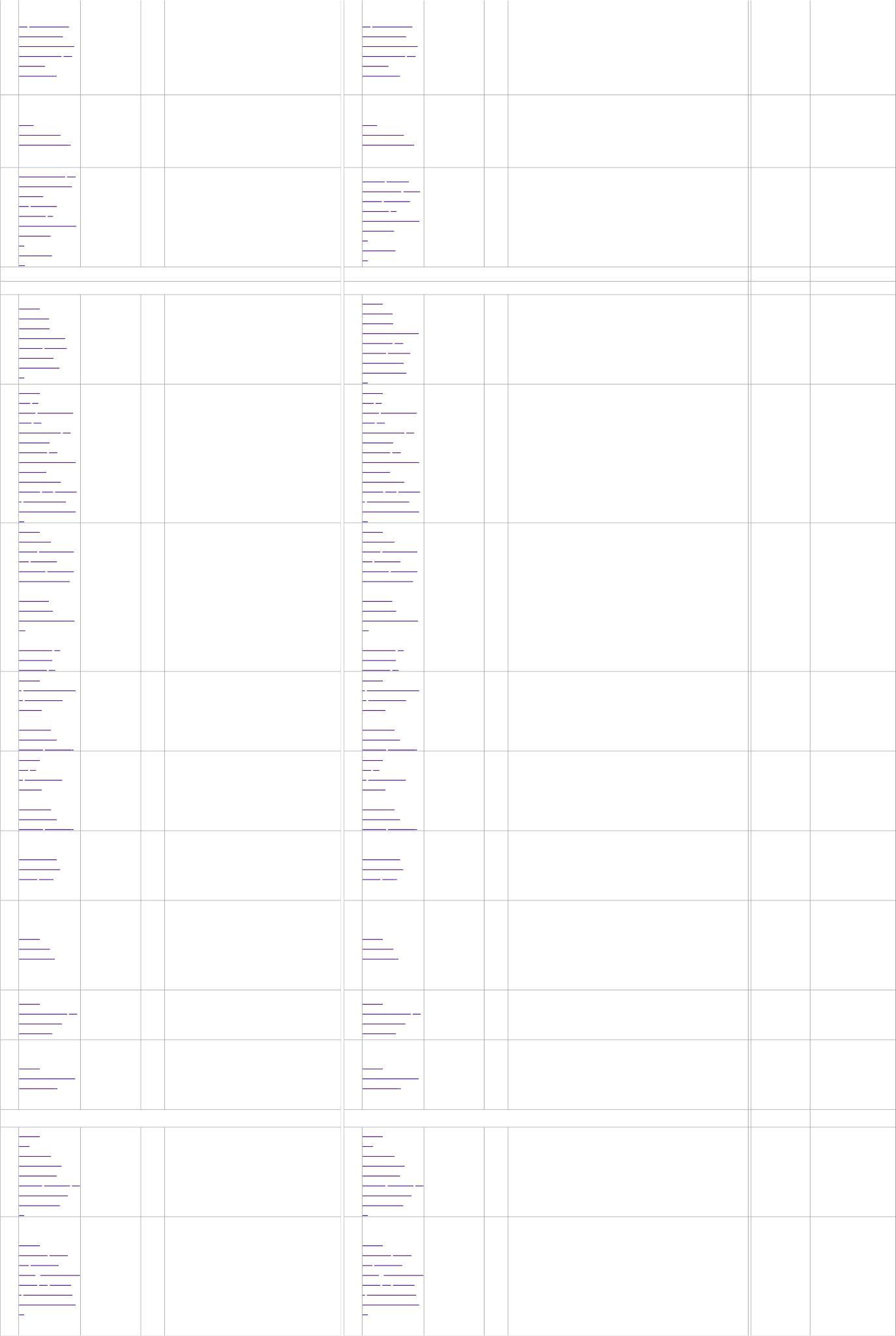 sigilosa? Contratos.Portal Nacionalde Contratações Públicas.O órgão publica no site a íntegra dos instrumentos de cooperação (convênios, termos de cooperação, de compromisso, protocolo de54    intenções,acordos de cooperação técnica e outros instrumentos congêneres) vigentes, exceto os sigilosos, nos termos da legislação? Art. 129 da Lei 3 n.º 13.242/2015.A resposta será considerada válida caso o órgão disponibilize em página que contemple todos os instrumentos de cooperação a íntegra dos instrumentos por meio link de fácil identificação/acesso.O órgão publica no site a íntegra dos instrumentos de cooperação (convênios, termos de cooperação, de compromisso, protocolo de50    intenções,acordos de cooperação técnica e outros instrumentos congêneres) vigentes, exceto os sigilosos, nos termos da legislação? Art. 129 da Lei 3 n.º 13.242/2015.A resposta será considerada válida caso o órgão disponibilize em página que contemple todos os instrumentos de cooperação a íntegra dos instrumentos por meio link de fácil identificação/acesso.Sem alteração.GESTÃO DE PESSOASO órgão publica:O Anexo III-a daTrata-se da divulgação da estrutura remuneratória do anexo III-a, referente aos cargos efetivos. Pode- se deixar um arquivo para cada ano com a explicação que a “data de início da vigência” é de anos anteriores. Ou seja, ainda que a últimaGESTÃO DE PESSOASO órgão publica:O Anexo III-a daTrata-se da divulgação da estrutura remuneratória do anexo III-a, referente aos cargos efetivos. Pode-se deixar um arquivo para cada ano com a explicação que a “data de início da vigência” é de anos anteriores. Ou seja, ainda que a última alteração nas estruturasResolução CNJ nº 102/2009?Resolução CNJ   3n.º 102/2009.alteração nas estruturas remuneratórias tenha sido     51em 2017, por exemplo, o órgão continua a publicaro mesmo arquivo, em campos específicos para 2018, 2019 e 2020. Assim, não resta dúvida de quando foi a última alteração e que o órgão continua com o compromisso de publicar a informação dando a maior transparência possível. Trata-se da divulgação da estrutura remuneratória do anexo III-b, referente aos cargos em comissão e funções de confiança. Pode-se deixar um arquivo para cada ano com a explicação que a “data de início da vigência” é de anos anteriores. Ou seja,Resolução CNJ nº 102/2009?Resolução CNJ   3n.º 102/2009.remuneratórias tenha sido em 2019, por exemplo, o órgão continua a publicar o mesmo arquivo, em campos específicos para 2020, 2021 e 2022. Assim, não resta dúvida de quando foi a última alteração e que o órgão continua com o compromisso de publicar a informação dando a maior transparência possível.Trata-se da divulgação da estrutura remuneratória do anexo III-b, referente aos cargos em comissão e funções de confiança. Pode-se deixar um arquivo para cada ano com a explicação que a “data de início da vigência” é de anos anteriores. Ou seja, ainda que a últimaSem alteração.O Anexo III-b da Resolução CNJainda que a última alteração nas estruturasO Anexo III-b da Resolução CNJalteração nas estruturas remuneratórias tenha sido em 2019, porResolução CNJ nº 102/2009?O Anexo III-c daResolução CNJ nº 102/2009?n.º 102/2009.       3Resolução CNJ 3 n.º 102/2009.remuneratórias tenha sido em 2017, por exemplo, o  52 órgão continua a publicar o mesmo arquivo, em campos específicos para 2018, 2019 e 2020. Assim, não resta dúvida de quando foi a última alteração eque o órgão continua com o compromisso de publicar a informação dando a maior transparência possível.Trata-se da divulgação da estrutura remuneratória do anexo III-c referente aos membros da magistratura. Pode-se deixar um arquivo para cada ano com a explicação que a “data de início da vigência” é de anos anteriores. Ou seja, ainda que aúltima alteração nas estruturas remuneratórias	53tenha sido em 2017, por exemplo, o órgão continuaa publicar o mesmo arquivo, em campos específicos para 2018, 2019 e 2020. Assim, não resta dúvida de quando foi a última alteração e que o órgão continua com o compromisso de publicar a informação dando a maior transparência possível.Resolução CNJ nº 102/2009?O Anexo III-c da Resolução CNJ nº 102/2009?n.º 102/2009.       3Resolução CNJ 3 n.º 102/2009.exemplo, o órgão continua a publicar o mesmo arquivo, em campos específicos para 2019, 2020 e 2021. Assim, não resta dúvida de quando foi a última alteração e que o órgão continua com o compromisso de publicar a informação dando a maior transparência possívelTrata-se da divulgação da estrutura remuneratória do anexo III-c referente aos membros da magistratura. Pode-se deixar um arquivo para cada ano com a explicação que a “data de início da vigência” é de anos anteriores. Ou seja, ainda que a última alteração nas estruturas remuneratórias tenha sido em 2019, por exemplo, o órgão continua a publicar o mesmo arquivo, em campos específicos para 2020, 2021 e 2022. Assim, não resta dúvida de quando foi a última alteração e que o órgão continua com o compromisso de publicar a informação dando a maior transparência possível.Sem alteração.Sem alteração.Trata-se da divulgação do quantitativo de cargos e funções. O anexo IV-a refere-se aos cargos efetivos do quadro de pessoal do órgão, conforme Resolução CNJ nº 102/2009. Segundo a legislação vigente as publicações do Anexo IV “serãoO órgão publica o Anexo IV da Resolução CNJ n. 102/2009, indicando especificamente os dados requeridos para:Trata-se da divulgação do quantitativo de cargos e funções. O anexo IV-a se refere aos cargos efetivos do quadro de pessoal do órgão, conforme Resolução CNJ nº 102/2009. Segundo a legislação vigente as publicações do Anexo IV “serão atualizadas quadrimestralmente,Inserida linha de subdivisãoAnexo IV -Alínea “a”Anexo IV - Alínea "b"Anexo IV - Alínea "c"Anexo IV - Alínea "d"Anexo IV -Alínea "g" Resolução CNJ   3n.º 102/2009.Resolução CNJn.º 102/2009.       3Resolução CNJn.º 102/2009.       2Resolução CNJn.º 102/2009.       3Resolução CNJn.º 102/2009.       2atualizadas quadrimestralmente, até o décimoquinto dia do mês subsequente ao de referência,	54refletindo a posição do último dia dos meses de abril, agosto e dezembro” (grifo nosso) (ACD n. 0000342-89.2010.2.00.0000, de 29 de setembro de 2015). Portanto, os órgãos devem apresentar três arquivos por ano para cada alínea do Anexo IV. Trata-se da divulgação do quantitativo de cargos e funções. O anexo IV-b refere-se aos cargos em comissão e funções de confiança do quadro de pessoal do órgão, conforme Resolução CNJ nº 102/2009. Segundo a legislação vigente as publicações do Anexo IV “serão atualizadasquadrimestralmente, até o décimo quinto dia do	55mês subsequente ao de referência, refletindo a posição do último dia dos meses de abril, agosto e dezembro” (grifo nosso) (ACD n.0000342-89.2010.2.00.0000, de 29 de setembro de 2015). Portanto, os órgãos devem apresentar três arquivos por ano para cada alínea do Anexo IV. Trata-se da divulgação do quantitativo de cargos e funções. O anexo IV-c refere-se à origem funcional dos ocupantes de cargos em comissão e funções de confiança, conforme Resolução CNJ nº 102/2009. Segundo a legislação vigente as publicações do Anexo IV “serão atualizadas quadrimestralmente,até o décimo quinto dia do mês subsequente ao de	56referência, refletindo a posição do último dia dos meses de abril, agosto e dezembro” (grifo nosso) (ACD n. 0000342-89.2010.2.00.0000, de 29 desetembro de 2015). Portanto, os órgãos devem apresentar três arquivos por ano para cada alínea do Anexo IV.Trata-se da divulgação do quantitativo de cargos e funções. O anexo IV-d refere-se à situação funcional dos servidores ativos do quadro de pessoal do órgão, conforme Resolução CNJ nº 102/2009. Segundo a legislação vigente as publicações do Anexo IV “serão atualizadasquadrimestralmente, até o décimo quinto dia do	57mês subsequente ao de referência, refletindo a posição do último dia dos meses de abril, agosto e dezembro” (grifo nosso) (ACD n.0000342-89.2010.2.00.0000, de 29 de setembro de 2015). Portanto, os órgãos devem apresentar três arquivos por ano para cada alínea do Anexo IV. Trata-se da divulgação do quantitativo de cargos e funções. O anexo IV-g refere-se aos magistrados não integrantes do quadro próprio em exercício no órgão, conforme Resolução CNJ nº 102/2009.Segundo a legislação vigente as publicações do Anexo IV “serão atualizadas quadrimestralmente,até o décimo quinto dia do mês subsequente ao de	60referência, refletindo a posição do último dia dos meses de abril, agosto e dezembro” (grifo nosso) (ACD n. 0000342-89.2010.2.00.0000, de 29 desetembro de 2015). Portanto, os órgãos devem apresentar três arquivos por ano para cada alínea do Anexo IV.Trata-se da divulgação do quantitativo de cargos e funções. O anexo IV-h refere-se ao quantitativos de beneficiários e dependentes de benefícios assistenciais, conforme Resolução CNJ nºAnexo IV -Alínea “a”Anexo IV - Alínea "b"Anexo IV - Alínea "c"Anexo IV - Alínea "d"Anexo IV - Alínea "g" Resolução CNJ   3n.º 102/2009.Resolução CNJn.º 102/2009.       3Resolução CNJn.º 102/2009.       2Resolução CNJn.º 102/2009.       3Resolução CNJn.º 102/2009.       2até o décimo quinto dia do mês subsequente ao de referência, refletindo a posição do último dia dos meses de abril, agosto e dezembro” (grifo nosso) (ACD n. 0000342-89.2010.2.00.0000, de 29 de setembro de 2015). Portanto, os órgãos devem apresentar três arquivos por ano para cada alínea do Anexo IV.Trata-se da divulgação do quantitativo de cargos e funções. O anexo IV-b refere-se aos cargos em comissão e funções de confiança do quadro de pessoal do órgão, conforme Resolução CNJ nº 102/2009. Segundo a legislação vigente as publicações do Anexo IV “serão atualizadas quadrimestralmente, até o décimo quinto dia do mês subsequente ao de referência, refletindo a posição do último dia dos meses de abril, agosto e dezembro” (grifo nosso) (ACD n.0000342-89.2010.2.00.0000, de 29 de setembro de 2015). Portanto, os órgãos devem apresentar três arquivos por ano para cada alínea do Anexo IV.Trata-se da divulgação do quantitativo de cargos e funções. O anexo IV-c refere-se à origem funcional dos ocupantes de cargos em comissão e funções de confiança, conforme Resolução CNJ nº 102/2009. Segundo a legislação vigente as publicações do Anexo IV “serão atualizadas quadrimestralmente, até o décimo quinto dia do mês subsequente ao de referência, refletindo a posição do último dia dos meses de abril, agosto e dezembro” (grifo nosso) (ACD n.0000342-89.2010.2.00.0000, de 29 de setembro de 2015). Portanto, os órgãos devem apresentar três arquivos por ano para cada alínea do Anexo IV.Trata-se da divulgação do quantitativo de cargos e funções. O anexo IV-d refere-se à situação funcional dos servidores ativos do quadro de pessoal do órgão, conforme Resolução CNJ nº 102/2009. Segundo a legislação vigente as publicações do Anexo IV “serão atualizadas quadrimestralmente, até o décimo quinto dia do mês subsequente ao de referência, refletindo a posição do último dia dos meses de abril, agosto e dezembro” (grifo nosso) (ACD n. 0000342- 89.2010.2.00.0000, de 29 de setembro de 2015). Portanto, os órgãos devem apresentar três arquivos por ano para cada alínea do Anexo IV.Trata-se da divulgação do quantitativo de cargos e funções. O anexo IV-g refere-se aos magistrados não integrantes do quadro próprio em exercício no órgão, conforme Resolução CNJ nº 102/2009. Segundo a legislação vigente as publicações do Anexo IV “serão atualizadas quadrimestralmente, até o décimo quinto dia do mês subsequente ao de referência, refletindo a posição do último dia dos meses de abril, agosto e dezembro” (grifo nosso) (ACD n.0000342-89.2010.2.00.0000, de 29 de setembro de 2015). Portanto, os órgãos devem apresentar três arquivos por ano para cada alínea do Anexo IV.Trata-se da divulgação do quantitativo de cargos e funções. O anexo IV-h refere-se ao quantitativos de beneficiários e dependentes de benefícios assistenciais, conforme Resolução CNJ nº 102/2009 e Art. 108 da Lei nº 13.242/2015. Segundo a legislaçãoSem alteração.Sem alteração.Sem alteração.Sem alteração.Sem alteração.Anexo IV - Alínea "h"Resolução CNJ 3 n.º 102/2009.102/2009 e Art. 108 da Lei nº 13.242/2015. Segundo a legislação vigente as publicações do Anexo IV “serão atualizadas quadrimestralmente, até o décimo quinto dia do mês subsequente ao de referência, refletindo a posição do último dia dos meses de abril, agosto e dezembro” (grifo nosso)61     Anexo IV - Alínea "h"Resolução CNJ 3 n.º 102/2009.vigente as publicações do Anexo IV “serão atualizadas quadrimestralmente, até o décimo quinto dia do mês subsequente ao de referência, refletindo a posição do último dia dos meses de abril, agosto e dezembro” (grifo nosso) (ACD n.0000342-89.2010.2.00.0000, de 29 de setembro de 2015). Portanto, os órgãos devem apresentar três arquivos por ano para cada alínea doSem alteração.(ACD n. 0000342-89.2010.2.00.0000, de 29 desetembro de 2015). Portanto, os órgãos devem apresentar três arquivos por ano para cada alínea do Anexo IV.Anexo IV.O Anexo V daResolução CNJ nº 102/2009?O Anexo VI daResolução CNJ 2 n.º 102/2009.Resolução CNJTrata-se da divulgação da relação completa de membros da magistratura e demais agentes públicos, efetivos ou não, conforme art. 3º, inc. III da Resolução CNJ nº 102/2009. A divulgação doAnexo V deverá ocorrer, no mínimo, anualmente      62ou quando houver modificação das relações. Para avaliação do item será observada a publicação no ano corrente.Trata-se da divulgação da relação completa dos empregados de empresas contratadas, em exercício nos órgãos, conforme art. 3º, inc. IV da ResoluçãoO Anexo V da Resolução CNJ nº 102/2009?O Anexo VI daResolução CNJ 2 n.º 102/2009.Resolução CNJTrata-se da divulgação da relação completa de membros da magistratura e demais agentes públicos, efetivos ou não, conforme art.3º, inc. III da Resolução CNJ nº 102/2009. A divulgação do Anexo V Sem alteração. deverá ocorrer, no mínimo, anualmente ou quando houvermodificação das relações. Para avaliação do item será observada a publicação no ano corrente.Trata-se da divulgação da relação completa dos empregados de empresas contratadas, em exercício nos órgãos, conforme art. 3º, inc. IV da Resolução CNJ nº 102/2009. A divulgação do Anexo V deveráResolução CNJnº 102/2009?n.º 102/2009.       3CNJ nº 102/2009. A divulgação do Anexo V deverá 63ocorrer, no mínimo, anualmente ou quando houver modificação das relações. Para avaliação do item será observada a publicação no ano corrente.Trata-se da divulgação da relação completa de servidores e/ou empregados não integrantes do quadro próprio, em exercício no órgão mediante requisição, cessão, exercício temporário ouResolução CNJnº 102/2009?n.º 102/2009.       3ocorrer, no mínimo, anualmente ou quando houver modificação das relações. Para avaliação do item será observada a publicação no ano corrente.Trata-se da divulgação da relação completa de servidores e/ou empregados não integrantes do quadro próprio, em exercício no órgão mediante requisição, cessão, exercício temporário ou qualquer outraSem alteração.O Anexo VII da  Resolução CNJqualquer outra forma, excluídos os ocupantes deO Anexo VII da  Resolução CNJforma, excluídos os ocupantes de cargos em comissão e funções deResolução CNJ nº 102/2009?Semestralmente, a Tabela de Lotação den.º 102/2009.       2cargos em comissão e funções de confiança,	64conforme art 3º, inc. V da Resolução CNJ nº 102/2009. A divulgação do Anexo V deverá ocorrer, no mínimo, anualmente ou quando houver modificação das relações. Para avaliação do item será observada a publicação no ano corrente.Resolução CNJ nº 102/2009?Semestralmente, a Tabela de Lotação den.º 102/2009.       2confiança, conforme art 3º, inc. V da Resolução CNJ nº 102/2009. A divulgação do Anexo V deverá ocorrer, no mínimo, anualmente ou quando houver modificação das relações. Para avaliação do item será observada a publicação no ano corrente.Sem alteração.Pessoal (TLP), na Art. 6º, VII, “b”,	Pessoal (TLP), na Art. 6º, VII, “b”,qual constemda ResoluçãoTrata-se da divulgação da Tabela de Lotação dequal constemda ResoluçãoTrata-se da divulgação da Tabela de Lotação de Pessoal conformetodas as unidades CNJ n.º administrativas e 215/2015, c/c ojudiciárias, com  art. 15, parágrafo 1Pessoal conforme previsto no art. 6º, VII, “b”, da Resolução CNJ nº 215/2015 c/c o art. 15, parágrafo único, da Resolução CNJ nº 219/2016.	65todas as unidades CNJ n.º administrativas e 215/2015, c/c ojudiciárias, com  art. 15, parágrafo 1previsto no art. 6º, VII, “b”, da Resolução CNJ nº 215/2015 c/c o art. 15, parágrafo único, da Resolução CNJ nº 219/2016.Preferencialmente, o órgão deve publicar a TLP a identificaçãoSem alteração.identificaçãonominal dosúnico, da Resolução CNJPreferencialmente, o órgão deve publicar a TLP aidentificação nominal dos servidores, porém, se nãoidentificaçãonominal dosúnico, da Resolução CNJnominal dos servidores, porém, se não o fizer, o item poderá serconsiderado atendido. Para avaliação do item deve ser observada aservidores, cargos n.º 219/2016.efetivos, cargosem comissão e funções ocupadas?A relação de membros e servidores que seo fizer, o item poderá ser considerado atendido.Trata-se da divulgação da relação de membros e servidores que se encontram afastados para exercício de funções em outros órgãos da Administração Pública, conforme art. 6º, VII, “e”,servidores, cargos n.º 219/2016.efetivos, cargosem comissão e funções ocupadas?A relação de membros e servidores que sepublicação no ano 2022Trata-se da divulgação da relação de membros e ervidores que se encontram afastados para exercício de funções em outros órgãos da Administração Pública, conforme art. 6º, VII, “e”, da Resolução CNJencontramArt. 6º, VII, “e”,da Resolução CNJ nº 215/2015. Se oencontramArt. 6º, VII, “e”,nº 215/2015. Se o órgão não possuir membros e servidores que seafastados para o  da Resoluçãotribunal/conselho não possuir membros eafastados para o  da Resoluçãoencontram afastados para o exercício de funções em outros órgãos daexercício de funções em outros órgãos da Administração Pública?A remuneração eCNJ n.º 215/20152	servidores que se encontram afastados para o	66exercício de funções em outros órgãos da Administração Pública, deverá criar link/página específica contendo essa informação (exemplo: “O tribunal X não possui membros e servidores que se encontram afastados para o exercício de funções em outros órgãos da Administração Pública”).exercício de funções em outros órgãos da Administração Pública?A remuneração eCNJ n.º 215/20152	Administração Pública, deverá criar link/página específica contendo essa informação (exemplo: “O tribunal X não possui membros e servidores que se encontram afastados para o exercício de funções em outros órgãos da Administração Pública”). Para avaliação do item deve ser observada a publicação no ano corrente.Sem alteração.os proventos de  Art. 6º daTrata-se da divulgação da remuneração e proventosos proventos de   Art. 6º daTrata-se da divulgação da remuneração e proventos de membros,membros,Resolução CNJde membros, servidores, ativo, aposentado,membros,Resolução CNJservidores, ativo, aposentado, pensionista e colaboradores, conforme71    servidores, ativo, n.º 215/2015, c/c 3pensionista e colaboradores, conforme art. 6º da67    servidores, ativo, n.º 215/2015, c/c 3art. 6º da Resolução CNJ nº 215/2015 c/c a Resolução CNJ nºSem alteração.aposentado, pensionista e colaboradores? Mensalmente, as diárias e passagens concedidas, por nome e cargo doa Resolução CNJ n.º 102/2009.Resolução CNJ nº 215/2015 c/c a Resolução CNJ nº 102/2009.A publicação deverá ser feita, no mínimo, mensalmente. Devem constar todos os campos listados no item (principais campos divulgados: cargo, data específica, destino motivo da viagem eaposentado, pensionista e colaboradores? Mensalmente, as diárias e passagens concedidas, por nome e cargo doa Resolução CNJ n.º 102/2009.102/2009. Não serão aceitos links que direcionem para preenchimento de cadastros ou quaisquer outras formas de pré-requisitos de acesso.A publicação deverá ser feita, no mínimo, ensalmente. Devem constar todos os campos listados no item (principais campos divulgados: cargo, data específica, destino motivo da viagem e o valor das diáriasfavorecido, além Art. 3º, VI, dao valor das diárias pagas e/ou dos bilhetesfavorecido, além  Art. 3º, VI, dapagas e/ou dos bilhetes emitidos). A lista divulgada deve ser72    da data, oResolução CNJ   3emitidos). A lista divulgada deve ser apresentada68    da data, oResolução CNJ   3apresentada de forma organizada em tabela com os campos separados  Sem alteração.destino, o motivo n.º 102/2009. da viagem e ovalor das diárias pagas e/ou dos bilhetes emitidos?O tribunal divulga os nomes dos servidoresque atuam no       Art. 5º, § 8º, daregime de	Resolução CNJ 2 teletrabalho, com n.º 227/2016. atualizaçãomínima semestral?O tribunal divulga na internet a relação dos profissionaisde forma organizada em tabela com os campos separados por colunas. As informações devem ser de fácil acesso limitando a navegação a, no máximo, três links bem visíveis na página para visualização da tabela.Trata-se da divulgação dos servidores que atuam em teletrabalho, conforme prevê o art. 5º, §8º, da Resolução CNJ nº 227/2016. Se o tribunal/conselhonão possuir servidores em teletrabalho, deverá criar 69 link/página específica contendo essa informação (exemplo: “O tribunal X não possui servidores em teletrabalho”).Acesso a link que disponibilize a relação dos profissionais ou órgãos cadastrados no Cadastro Eletrônico de Peritos e Órgãos Técnicos oudestino, o motivo n.º 102/2009. da viagem e ovalor das diárias pagas e dos bilhetes emitidos?O tribunal divulga os nomes dos servidoresque atuam no      Art. 5º, § 8º, da regime de	Resolução CNJ 2 teletrabalho, com n.º 227/2016. atualizaçãomínima semestral? O tribunal divulga nainternet a relação dos profissionais ou órgãospor colunas. As informações devem ser de fácil acesso limitando a navegação a, no máximo, três links bem visíveis na página para visualização da tabela.Trata-se da divulgação dos servidores que atuam em teletrabalho, conforme prevê o art. 5º, §8º, da Resolução CNJ nº 227/2016. Se o órgão não possuir servidores em teletrabalho, deverá criar link/página específica contendo essa informação (exemplo: “O tribunal X não possui servidores em teletrabalho”). Para avaliação do item deve ser observada a publicação no ano corrente.Acesso a link que disponibilize a relação dos profissionais ou órgãos cadastrados no Cadastro Eletrônico de Peritos e órgãos Técnicos ouSem alteração.Critério NÃOou órgãoscadastrados no Cadastro Eletrônico de Peritos e Órgãos Técnicos ou Científicos?Art. 3º daResolução CNJ 2 n.º 233/2016.Científicos. Se o tribunal/conselho não possuir Peritos e Órgãos Técnicos ou Científicos, deverá criar link/página específica contendo essa informação (exemplo: “O tribunal X não possui Peritos e Órgãos Técnicos ou Científicos”).cadastrados no70     Cadastro Eletrônico de Peritos e Órgãos Técnicos ou Científicos (Não se aplica aos TREs)?Art. 3º daResolução CNJ 2 n.º 233/2016.Científicos. Se o Tribunal não possuir Peritos e órgãos Técnicos ou Científicos, deverá criar link/página específica contendo essa informação (exemplo: “O tribunal X não possui Peritos e órgãos Técnicos ou Científicos”).MAIS SE APLICA àJustiça Eleitoral.AUDITORIA E PRESTAÇÃO DE CONTASO site apresenta:Art. 8º, II, primeira parte ePara os órgãos federais, o item se refere ao relatório de gestão e das demonstrações contábeis acompanhadas das notas explicativas, conforme exigência do Tribunal de Contas da União para finsAUDITORIA E PRESTAÇÃO DE CONTASO site apresenta:Art. 8º, II, primeira parte ePara os órgãos federais, o item se refere ao relatório de gestão e das demonstrações contábeis acompanhadas das notas explicativas, conforme exigência do Tribunal de Contas da União para fins dePrestações decontas do ano anterior?Relatório Anual de Atividades Exercidas, Certificado de AuditoriaIII, da IN TCUn.º 84/2020 e legislações	2estaduais sobre prestação de contasArts. 4º e 5º da Resolução CNJde prestação de contas dos administradoresresponsáveis pela gestão, nos moldes definidos pela 71 IN TCU n. 84/2020, art. 8º II, primeira parte, e III,ainda que não haja o julgamento de contas no ano de referência. No caso dos órgãos estaduais, o item se destina às exigências previstas na legislação estadual para fins de prestação de contas dos administradores responsáveis pela gestão.O item trata do Relatório Anual de Atividades Exercidas, previsto na Resolução CNJ. 308/2020, arts. 4º e 5º, apresentado no ano anterior ao Ranking e, portanto, referente ao ano anterior ao da respectiva apresentação. Por exemplo, se o RankingPrestações de contas do ano anterior?III, da IN TCUn.º 84/2020 e legislações	2estaduais sobre prestação de contasprestação de contas dos administradores responsáveis pela gestão, nosmoldes definidos pela IN TCU n. 84/2020, art. 8º II, primeira parte, e Sem alteração. III, ainda que não haja o julgamento de contas no ano de referência.No caso dos órgãos estaduais, o item se destina às exigências previstas na legislação estadual para fins de prestação de contas dos administradores responsáveis pela gestão.Divisão do critério anterior em dois itens,O item trata do Relatório Anual de Atividades Exercidas, previsto nos prorporcionando Audin mencionou que oscontendo on.º 308/2020; arté em 202X, será avaliado o relatório apresentadoRelatório Anual  Arts. 4º e 5º daarts. 4º e 5º da Resolução CNJ n. 308/2020, apresentado em 2022, que  valoração de 6itens exigidosParecer do Órgão 13, § 6º, da IN     3em 202X-1 que se refere às atividades de 202X-2.72    de AtividadesResolução CNJ   3se refere às atividades de 2021. Caso ainda não tenha havidopontos,encontram-se, desde já,de ControleTCU n.º 84/2020Caso ainda não tenha havido pronunciamento emExercidas?n.º 308/2020.pronunciamento final em relação ao relatório, o documento devecorrespondente    disponbilizados emInterno (órgãos federais) e demais exigências da legislação de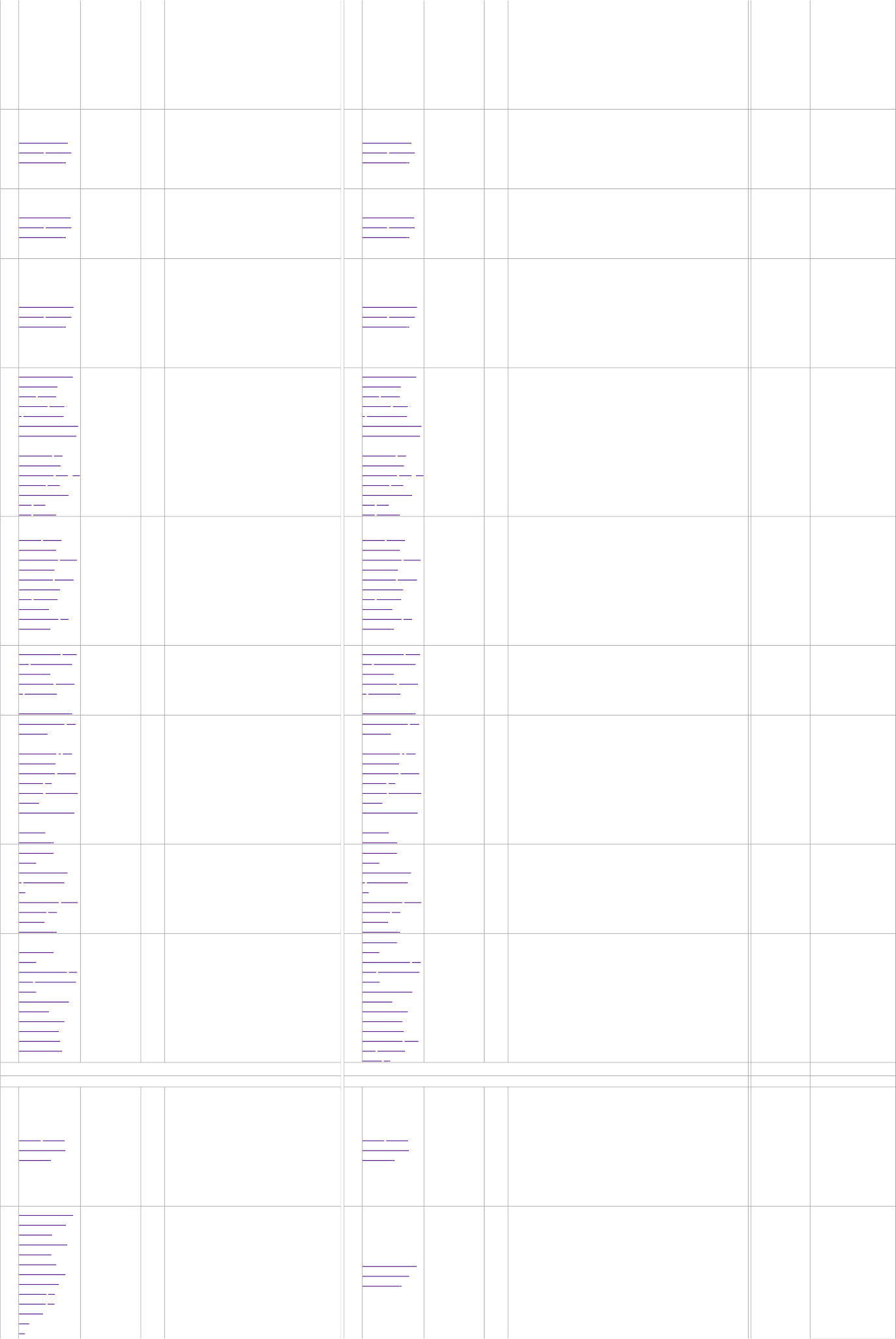 e; legislações estaduais.relação ao relatório, o documento deve constar conforme foi apresentado para deliberação. Para os órgãos regidos pela IN TCU n. 84/2020, é necessária, ainda, a apresentação de certificado de auditoria contendo o parecer do órgão de controleconstar conforme foi apresentado para deliberaçãoao dobro da pontuação de 2022.Ressalva quantoportal da transparência.prestação de contas?interno emitido em razão da auditoria nas contas do ano anterior ao Ranking. Os órgãos estaduais devem atender as exigências previstas pelos órgãos de controle externo respectivos para a atuação das unidades de auditoria interna em relação às contas do ano anterior ao Ranking.Certificado de Auditoria contendo oArts. 4º e 5º da Resolução CNJà apresentação do Relatório Anual conforme fora apresentado para deliberação, quando ainda pendente dePara os órgãos regidos pela IN TCU n. 84/2020, é necessária, ainda, a pronunciamentoapresentação de certificado de auditoria contendo o parecer do órgão final.Parecer do Órgão n. 308/2020; art.de controle interno emitido em razão da auditoria nas contas doSem alteraçãoPublicação dadecisão quanto à Acórdão TCU n.º regularidade das 2.622/2015 –contas proferida	1Decisão do Órgão de Controle Externo na qual aprecia as contas do Tribunal ou Conselho. Paraefeitos do ranking da transparência, caso no	73referido ano o Órgão de Controle Externo não tenha exigido a apresentação da prestação de contas, o link deve conter a informação sobre essa situação, de forma a justificar a ausência de publicação da referida decisão. (Exemplo de ausência de decisão: clique aqui). Exemplo dede Controle Interno (órgãos federais) e demais exigências da legislação de prestação de contas (órgãos estaduais)?13, § 6o, da IN TCU n. 84/2020,e legislações	3estaduais. Art. 13, § 6o, da IN TCU n. 84/2020,e legislações estaduais.ano de 2022. Os órgãos estaduais devem atender às exigências previstas pelos órgãos de controle externo respectivos para a atuação das unidades de auditoria interna em relação às contas do ano anterior ao Ranking. Da mesma forma que orientado no item anterior, além da publicação das exigências previstas em legislações estaduais, é necessária a indicação, de forma clara e objetiva, do fundamento normativo que rege a prestação de contas.quanto ao item 73.pelo Órgão de Controle Externo?Plenário. BoasPráticas.decisão: clique aqui). Caso tenha sido exigida a apresentação, mas as contas ainda estejam no prazo para apresentação ou ainda não tenha havido o julgamento pelo Órgão de Controle Externo, deve constar a informação correspondente, de igualmodo (Exemplo de informações: "Contas dentro do  74Publicação dadecisão quanto à Acórdão TCU n.º regularidade das 2.622/2015 –contas proferida	1Decisão do órgão de Controle Externo na qual aprecia as contas do Tribunal ou Conselho. Para efeitos do ranking da transparência, caso no referido ano o órgão de Controle Externo não tenha exigido a apresentação da prestação de contas, o link deve conter a informação sobre essa situação, de forma a justificar a ausência de publicação da referida decisão. (Exemplo de ausência de decisão: clique aqui).Sem alteração.Audin mencionou que os itens exigidosencontram-se, desde já,prazo para apresentação" ou "Contas ainda não julgadas").pelo Órgão de Controle Externo?Plenário. Boas Práticas.(Exemplo de decisão: clique aqui). Caso tenha sido exigida a apresentação, mas as contas ainda estejam no prazo para apresentação ou ainda não tenha havido o julgamento pelo órgão de Controle Externo, deve constar a informação correspondente, de igual modo (Exemplo de informações: "Contas dentro do prazo para apresentação" ou "Contas ainda não julgadas").disponbilizados em portal da transparência.Plano Anual de Auditoria e o75O item tem o objetivo de verificar a publicação doPlano Anual de Auditoria (PAA)? Resolução CNJn.º 309/2020,       3Seção IV.O item tem o objetivo de verificar a publicação do Plano Anual de Auditoria do ano corrente.Divisão do critério anterior em dois itens, prorporcionando valoração de 6 pontos,Audin mencionou que osPlano Anual de Capacitação deResolução CNJn.º 309/2020,       2Plano Anual de Auditoria e do Plano Anual de Capacitação de Auditoria do ano da aplicação docorrespondente a itens exigidosmais 4 pontos     encontram-se, desde já,Auditoria (PAC- arts. 32 e 69Aud)?questionário.Plano Anual de76    Capacitação deResolução CNJn.º 309/2020,       3O item tem o objetivo de verificar a publicação do Plano Anual deem relação à2022.Sem alteraçãodisponbilizados emportal da transparência.Auditoria (PAC- arts. 69 a 73. Aud)?Capacitação de Auditoria do ano corrente.quanto aos critérios avaliativos.SUSTENTABILIDADE E ACESSIBILIDADEO órgão publica:O Plano deSUSTENTABILIDADE E ACESSIBILIDADEO órgão publica:O Plano deO PLS é um documento que deve ser elaborado por cada órgão do Poder Judiciário, com base no art. 5º da Resolução CNJ n. 400/2021, sendo instituído por ato do Presidente do órgão e publicado em seu sítio eletrônico. Trata-se de um planejamento, alinhado à EstratégiaLogísticaResolução CNJO PLS é um documento que deve ser elaborado porLogísticaResolução CNJNacional do Judiciário e ao Plano Estratégico do respectivo órgão, no  AjusteSustentávelno 400/2021.       3cada órgão do Poder Judiciário, com base no art. 5º  77Sustentáveln.º 400/2021.       3qual devem constar indicadores, metas, metodologia deredacional. Sem(PLS)? Boas práticas.da Resolução n. 400/2021(PLS)? Boas práticas.implementação, de monitoramento e de avaliação dos resultados. Para alteração. que o órgão obtenha a pontuação referente a este item, o Plano deLogística Sustentável disponibilizado em sua página da internet deve estar em conformidade com todos os requisitos dispostos no art. 7º da Resolução CNJ n. 400/2021 e compreender o período de 2021 a 2026.A Resolução n. 400/2021 estabelece um rol mínimo de temas que devem ser abordados no PLS (tais como água e esgoto, energia elétrica e gestão de resíduos). Para que se possa alcançar as metasPara que se possa alcançar as metas previstas para os indicadores de cada tema previsto no PLS do órgão, faz-se necessária a elaboração de um plano de ações. Esse plano visa detalhar as etapas que deverão ser seguidas, com seus respectivos prazos e responsáveis, para oatingimento do objetivo final. O plano de ações não precisa integrar o AjusteOs planos deação do PLS?Boas práticas       3previstas para os indicadores de cada tema, faz-se     78 necessária a elaboração de um plano de ações, conforme modelo disponibilizado no portal doCNJ. O plano de ações não precisa integrar o texto do PLS ou vir como anexo.Os planos deação do PLS?Boas práticas.      3texto do PLS ou vir como anexo, podendo ser elaborado e alteradocom autorização e aprovação da Comissão Gestora do PLS, na periodicidade que se julgar necessário. Para que o órgão obtenha a pontuação referente a este item, o plano de ações disponibilizado em sua página na internet deve estar em conformidade com os requisitos dispostos no art. 9º da Resolução CNJ n. 400/2021 e ter clareza sobre as ações realizadas no ano de 2022.redacional. Sem alteração.Os Relatórios anuais dedesempenho doPLS?Otribunal/conselhoResolução CNJno 400/2021.       3Boas práticas.79Refere-se ao relatório previsto no art. 10 da Resolução CNJ n. 400/2021 no qual constarão os resultados apurados relativos aos indicadores de desempenho e às ações do PLS dos órgãos.80Consideram-se manifestações públicas, para fins de cumprimento deste item: propagandas,Os Relatórios anuais de desempenho do PLS?A composição e o contato da Comissão Gestora do PLS?O órgão utiliza intérprete deResolução CNJn.º 400/2021.       3Boas práticas.Boas práticas.      1Deve disponibilizar os resultados do desempenho anual dos indicadores do PLS, e suas respectivas metas, e das ações constantes do plano de ações, tendo como ano base o ano de 2022, por meio de relatórios (pdf) ou painéis de Business Intelligence, em sua página na internet. Não serão aceitos, para efeito de pontuação, resultados relativos a anos anteriores a 2022.Deve disponibilizar, na página da sustentabilidade do sítio eletrônico do órgão, a composição atualizada da Comissão Gestora do PLS e respectivo contato, de forma a possibilitar a troca de informações entre as Comissões Gestoras do PLS dos órgãos. Não se trata do link de publicação do ato normativo de instituição, mas, sim, do link da página com a disponibilização da lista dos membros da comissão.Sem alteração.Item inédito 2023.CGPLS mencionou já ter implementado tal item em portal da transparência.utiliza intérprete  Art. 4º, I e VI, dapronunciamentos oficiais, vídeos, eventos, sessõeslinguagemArt. 4º, I e VI, daO item avalia o uso em: propagandas, pronunciamentos, vídeos,de linguagemResolução CNJ   3de julgamento e demais reuniões. As páginas dos81    brasileira deResolução CNJ   3eventos, sessões de julgamento e reuniões. Não pontuam: páginas doSem alteração.brasileira de sinais em manifestações públicas? Ono 401/2021.tribunais na web não são consideradas manifestações públicas para avaliação do item, por conseguinte, os softwares de libras inseridos nos sites também não são considerados para avaliação. Consideram-se manifestações públicas, para fins de cumprimento deste item: propagandas, redes sociais, vídeos e fotos. As legendas automáticas dosinais, Libras, em n. 401/2021 manifestaçõespúblicas? próprio sítio eletrônico, nem softwares de libras nelas inseridos.ASCOM realizarátribunal/conselho Art. 4º, I e VI, da83    utiliza legenda     Resolução CNJ 3 em manifestações no 401/2021. públicas? Youtube não são consideradas para avaliação deste item, visto que essas legendas são geradas por algoritmos, podendo ocorrer divergência entre o texto e o áudio, o que prejudica a acessibilidade. Em razão disso, o item 84 só é considerado se as legendas forem produzidas pelo tribunal para os respectivos conteúdos.O órgão utiliza82    legenda emmanifestaçõespúblicas? O órgão utiliza audiodescriçãoArt. 4º, I e VI, da Resolução CNJ 3 n. 401/2021Art. 4º, I e VI, daO item avalia o uso em: propagandas, redes sociais, vídeos e fotos. Sópontuam legendas produzidas pelo próprio órgão, o que exclui versões Sem alteração. automáticas do Youtube.O item avalia o uso em: propagandas, redes sociais, vídeos e fotos. A audiodescrição traduz conteúdos visuais, como fotos e vídeos, para o pleno acesso por pessoas com deficiência visual. Ela integra o somressalva quanto à impossibilidade de uso de legendas geradas automaticamente pelo Youtube.83    em manifestações Resolução CNJ   1original e descreve elementos como ações, roupas, pessoas e lugares.Sem alteração.Otribunal/conselhoConsideram-se manifestações públicas, para fins de cumprimento deste item: propagandas, redes sociais, vídeos e fotos. A audiodescrição consiste no trabalho de traduzir imagem ou vídeo para que se tenha uma compreensão completa de conteúdospúblicas? O portal (sítio) institucionaln. 401/2021Art. 6º, § 4º , VIII, daDeve-se narrar os elementos vitais à compreensão. Não pontuam: recursos de legendas de fotos e vídeos, nem conversão de textos em áudio que não cumpram a função.Item de numeraçãoutiliza84    audiodescriçãoArt. 4º, I e VI, daResolução CNJ  1audiovisuais por pessoas com deficiência visual.Ela consiste numa narração integrada ao sompermite o acesso Resolução CNJ ao conteúdo para n.º 215/2015; art.O sítio eletrônico institucional permite o acesso ao conteúdo disponível para pessoas com deficiência, garantindo assim oantiga identadasob n.º 35, com Realizado teste emASESWEB na data deem manifestações no 401/2021.públicas? original, contendo descrições de ações, elementosvisuais, como roupas, pessoas, expressões e cenários, além de outras informações relevantes.pessoas comdeficiência, em atendimento ao8º , § 3º , VIII, daLei n.º 12.527/11; art.atendimento à Resolução CNJ nº 215/2015 (Art. 6º, § 4º, VIII); Art. 2º, § 2º, da Resolução CNJ nº 401/202 e as boas práticas previstas naajusteredacional, porquantohoje, conforme critérios eMAG, com resultadoAssim, os recursos de legenda de fotos e vídeos,bem como tradução de texto em áudio não podem ser considerados audiodescrição.84    estabelecido pela 17 da Lei n.º	3Resolução  CNJ    10.098; art. 9º da no 215/2015 (art. Convenção sobreResolução CNJ nº 370/2021, e em aderência ao Modelo deAcessibilidade em Governo Eletrônico (eMAG) que consiste em um conjunto de recomendações a ser considerado para que o processo demencionava a ENTIC-JUD eagora fazde 96,92%. Em sítioacessibilidade.pt, alcançou-se resultado de6º, § 4º, VIII) e,  os Direitos dasacessibilidade dos sítios e portais do governo brasileiro seja conduzido referência à9.7, igualmenteem aderência ao Pessoas comde forma padronizada e de fácil implementação.Resolução CNJ  satisfatório.Modelo de Acessibilidade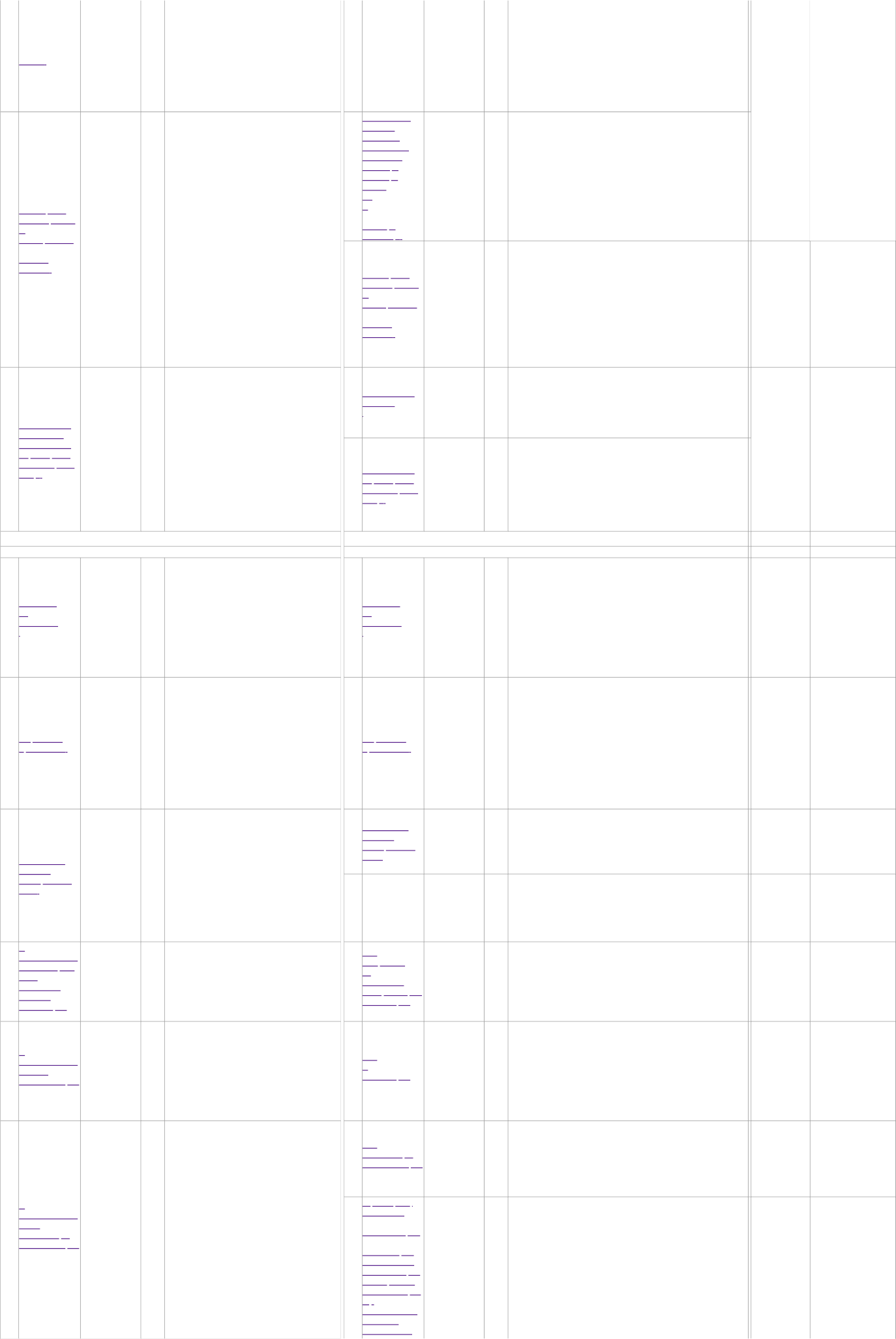 Deficiência, aprovada pelon.º 215/2015.Entretando, nãoØ AÇÕES A SEREM TOMADAS / ENCAMINHAMENTOSØ PRÓXIMA REUNIÃOA Comissão deliberou pela realização de reunião no dia 24/04/2023.Ø INFORMAÇÕES ADICIONAISNada mais havendo a tratar, foi dada por encerrada a reunião e lavrada a presente ata.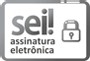 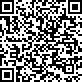 ATA DE REUNIÃO – GT_PORTALTRANSPARÊNCIAATA DE REUNIÃO – GT_PORTALTRANSPARÊNCIADataLocal04.04.2023 (terça-feira)ZoomHorário Início/FimConvocação10h às 11h30mGT_PORTALTRANSPARÊNCIANOMEÁREAPRESENÇAEduardo NagataAGPIPresenteWanderson BezerraGABCRE/CPAIPresenteNinfa ChaparroGABPREAusenteMônica AguniCRIP/SJPresenteDenise BossayCSDJ/SJPresenteFabiane CarvalhoNGP/SGPPresenteCarmem MiquilinoNSA/SAFPresenteLadislau de OliveiraNEST/AGPIPresenteWaldercy EstevezOUVAusenteHeloisa SeraphimASCOMPresenteCristiane PaukouskiSPGE/COPEGAusenteFabiana RamalhoNTI/STIAusenteAlexandre CíceroSAFAusenteNivaldo AzevedoAUDINPresenteTEMAPROPOSTAS, DISCUSSÕES E DECISÕESRESPONSÁVELPortal da TransparênciaAberta a reunião, a unidade convocante informou acerca da expedição da Portaria CNJ n.º 57/2023 (1407804) , bem como de seu glossário (ID 1419987), contendo o regramento do Ranking da Transparência do exercício 2023.Destacou acerca da importância de que cada gestor confira os conteúdos sob sua responsabilidade, se as informações estão em dados abertos, mencionando a aceitação do padrão rtf para dados e, csv para planilhas.Ato contínuo, passou a revisar item a item e suas eventuais mudanças, itens inéditos e necessidades de adaptações, conforme tabela abaixo, com as respectivas ressalvas e respostas das unidades responsáveis. Com relação aos itens não mais exigidos pelo CNJ, mencionou haver deslocados para outra tabela na página da transparência deste Tribunal (ITENS RELACIONADOS EM NORMATIVOS DO CONSELHO NACIONAL DE JUSTIÇA, EMEXERCÍCIOS PRETÉRITOS), de modo a mantê-los em repositório de fácil recuperação se acaso o órgão de controle cobrá-los novamente.Por fim, consolidou-se entendimento de que as providências apontadas nesta reunião terão prazo para execução até o dia 20/04/23, porquanto os links comprobatórios deverão ser enviados ao CNJ até o dia 28/04, concedendo ao GT tempo hábil para eventuais correções ou ajustes.GTo Plano deResolução CNJo Plano deResolução CNJAlteração da31Contratações den.º 182/2013.328Contratações den.º 468/2022.3fundamentaçãoem Governoem Governoem GovernoDecreto Legislativo no 186/2008; art. 2º,§ 2º, da Resolução CNJ n.º 401/2021;Boas práticas previstas na Resolução CNJ n.º 370/2021identificada mudança em fundamentação legal.EletrônicoDecreto Legislativo no 186/2008; art. 2º,§ 2º, da Resolução CNJ n.º 401/2021;Boas práticas previstas na Resolução CNJ n.º 370/2021identificada mudança em fundamentação legal.(eMAG). Decreto Legislativo no 186/2008; art. 2º,§ 2º, da Resolução CNJ n.º 401/2021;Boas práticas previstas na Resolução CNJ n.º 370/2021identificada mudança em fundamentação legal.AÇÃORESPONSÁVELPREVISÃOAdaptações, atendimento aos itens inéditos, além da revisão de links inoperantes, informações desatualizadas e exigências previstas em glossário, para cada quesito do Ranking da Transparência 2023.GT20/04/2023.